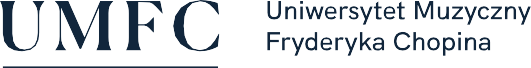 Nazwa przedmiotu:JĘZYK OBCY (język angielski)Nazwa przedmiotu:JĘZYK OBCY (język angielski)Nazwa przedmiotu:JĘZYK OBCY (język angielski)Nazwa przedmiotu:JĘZYK OBCY (język angielski)Nazwa przedmiotu:JĘZYK OBCY (język angielski)Nazwa przedmiotu:JĘZYK OBCY (język angielski)Nazwa przedmiotu:JĘZYK OBCY (język angielski)Nazwa przedmiotu:JĘZYK OBCY (język angielski)Nazwa przedmiotu:JĘZYK OBCY (język angielski)Nazwa przedmiotu:JĘZYK OBCY (język angielski)Nazwa przedmiotu:JĘZYK OBCY (język angielski)Nazwa przedmiotu:JĘZYK OBCY (język angielski)Nazwa przedmiotu:JĘZYK OBCY (język angielski)Nazwa przedmiotu:JĘZYK OBCY (język angielski)Nazwa przedmiotu:JĘZYK OBCY (język angielski)Nazwa przedmiotu:JĘZYK OBCY (język angielski)Nazwa przedmiotu:JĘZYK OBCY (język angielski)Nazwa przedmiotu:JĘZYK OBCY (język angielski)Nazwa przedmiotu:JĘZYK OBCY (język angielski)Nazwa przedmiotu:JĘZYK OBCY (język angielski)Nazwa przedmiotu:JĘZYK OBCY (język angielski)Nazwa przedmiotu:JĘZYK OBCY (język angielski)Jednostka prowadząca przedmiot:Kolegium nauk humanistycznych i języków obcychJednostka prowadząca przedmiot:Kolegium nauk humanistycznych i języków obcychJednostka prowadząca przedmiot:Kolegium nauk humanistycznych i języków obcychJednostka prowadząca przedmiot:Kolegium nauk humanistycznych i języków obcychJednostka prowadząca przedmiot:Kolegium nauk humanistycznych i języków obcychJednostka prowadząca przedmiot:Kolegium nauk humanistycznych i języków obcychJednostka prowadząca przedmiot:Kolegium nauk humanistycznych i języków obcychJednostka prowadząca przedmiot:Kolegium nauk humanistycznych i języków obcychJednostka prowadząca przedmiot:Kolegium nauk humanistycznych i języków obcychJednostka prowadząca przedmiot:Kolegium nauk humanistycznych i języków obcychJednostka prowadząca przedmiot:Kolegium nauk humanistycznych i języków obcychJednostka prowadząca przedmiot:Kolegium nauk humanistycznych i języków obcychJednostka prowadząca przedmiot:Kolegium nauk humanistycznych i języków obcychJednostka prowadząca przedmiot:Kolegium nauk humanistycznych i języków obcychJednostka prowadząca przedmiot:Kolegium nauk humanistycznych i języków obcychJednostka prowadząca przedmiot:Kolegium nauk humanistycznych i języków obcychJednostka prowadząca przedmiot:Kolegium nauk humanistycznych i języków obcychJednostka prowadząca przedmiot:Kolegium nauk humanistycznych i języków obcychJednostka prowadząca przedmiot:Kolegium nauk humanistycznych i języków obcychRok akademicki:2021/2022Rok akademicki:2021/2022Rok akademicki:2021/2022Kierunek:Zajęcia międzywydziałoweKierunek:Zajęcia międzywydziałoweKierunek:Zajęcia międzywydziałoweKierunek:Zajęcia międzywydziałoweKierunek:Zajęcia międzywydziałoweKierunek:Zajęcia międzywydziałoweKierunek:Zajęcia międzywydziałoweKierunek:Zajęcia międzywydziałoweKierunek:Zajęcia międzywydziałoweKierunek:Zajęcia międzywydziałoweKierunek:Zajęcia międzywydziałoweSpecjalność:Specjalność:Specjalność:Specjalność:Specjalność:Specjalność:Specjalność:Specjalność:Specjalność:Specjalność:Specjalność:Forma studiów: stacjonarne I st.Forma studiów: stacjonarne I st.Forma studiów: stacjonarne I st.Forma studiów: stacjonarne I st.Forma studiów: stacjonarne I st.Forma studiów: stacjonarne I st.Forma studiów: stacjonarne I st.Forma studiów: stacjonarne I st.Profil kształcenia:ogólnoakademicki  (A)Profil kształcenia:ogólnoakademicki  (A)Profil kształcenia:ogólnoakademicki  (A)Profil kształcenia:ogólnoakademicki  (A)Profil kształcenia:ogólnoakademicki  (A)Profil kształcenia:ogólnoakademicki  (A)Profil kształcenia:ogólnoakademicki  (A)Profil kształcenia:ogólnoakademicki  (A)Status przedmiotu: obowiązkowyStatus przedmiotu: obowiązkowyStatus przedmiotu: obowiązkowyStatus przedmiotu: obowiązkowyStatus przedmiotu: obowiązkowyStatus przedmiotu: obowiązkowyForma zajęć: lektoratForma zajęć: lektoratForma zajęć: lektoratForma zajęć: lektoratForma zajęć: lektoratForma zajęć: lektoratForma zajęć: lektoratJęzyk przedmiotu:angielskiJęzyk przedmiotu:angielskiJęzyk przedmiotu:angielskiJęzyk przedmiotu:angielskiJęzyk przedmiotu:angielskiJęzyk przedmiotu:angielskiRok/semestr:I-II/I-IVRok/semestr:I-II/I-IVRok/semestr:I-II/I-IVRok/semestr:I-II/I-IVRok/semestr:I-II/I-IVRok/semestr:I-II/I-IVWymiar godzin:120Wymiar godzin:120Wymiar godzin:120Koordynator przedmiotuKoordynator przedmiotuKoordynator przedmiotuKoordynator przedmiotuKoordynator przedmiotuKierownik KNHiJOKierownik KNHiJOKierownik KNHiJOKierownik KNHiJOKierownik KNHiJOKierownik KNHiJOKierownik KNHiJOKierownik KNHiJOKierownik KNHiJOKierownik KNHiJOKierownik KNHiJOKierownik KNHiJOKierownik KNHiJOKierownik KNHiJOKierownik KNHiJOKierownik KNHiJOKierownik KNHiJOProwadzący zajęciaProwadzący zajęciaProwadzący zajęciaProwadzący zajęciaProwadzący zajęciaJoanna Jasińska, Nina OborskaJoanna Jasińska, Nina OborskaJoanna Jasińska, Nina OborskaJoanna Jasińska, Nina OborskaJoanna Jasińska, Nina OborskaJoanna Jasińska, Nina OborskaJoanna Jasińska, Nina OborskaJoanna Jasińska, Nina OborskaJoanna Jasińska, Nina OborskaJoanna Jasińska, Nina OborskaJoanna Jasińska, Nina OborskaJoanna Jasińska, Nina OborskaJoanna Jasińska, Nina OborskaJoanna Jasińska, Nina OborskaJoanna Jasińska, Nina OborskaJoanna Jasińska, Nina OborskaJoanna Jasińska, Nina OborskaCele przedmiotuCele przedmiotuCele przedmiotuCele przedmiotuCele przedmiotuStudent na koniec kursu osiąga znajomość języka angielskiego na poziomie B2 według Europejskiego Systemu Opisu Kształcenia Językowego.Student na koniec kursu osiąga znajomość języka angielskiego na poziomie B2 według Europejskiego Systemu Opisu Kształcenia Językowego.Student na koniec kursu osiąga znajomość języka angielskiego na poziomie B2 według Europejskiego Systemu Opisu Kształcenia Językowego.Student na koniec kursu osiąga znajomość języka angielskiego na poziomie B2 według Europejskiego Systemu Opisu Kształcenia Językowego.Student na koniec kursu osiąga znajomość języka angielskiego na poziomie B2 według Europejskiego Systemu Opisu Kształcenia Językowego.Student na koniec kursu osiąga znajomość języka angielskiego na poziomie B2 według Europejskiego Systemu Opisu Kształcenia Językowego.Student na koniec kursu osiąga znajomość języka angielskiego na poziomie B2 według Europejskiego Systemu Opisu Kształcenia Językowego.Student na koniec kursu osiąga znajomość języka angielskiego na poziomie B2 według Europejskiego Systemu Opisu Kształcenia Językowego.Student na koniec kursu osiąga znajomość języka angielskiego na poziomie B2 według Europejskiego Systemu Opisu Kształcenia Językowego.Student na koniec kursu osiąga znajomość języka angielskiego na poziomie B2 według Europejskiego Systemu Opisu Kształcenia Językowego.Student na koniec kursu osiąga znajomość języka angielskiego na poziomie B2 według Europejskiego Systemu Opisu Kształcenia Językowego.Student na koniec kursu osiąga znajomość języka angielskiego na poziomie B2 według Europejskiego Systemu Opisu Kształcenia Językowego.Student na koniec kursu osiąga znajomość języka angielskiego na poziomie B2 według Europejskiego Systemu Opisu Kształcenia Językowego.Student na koniec kursu osiąga znajomość języka angielskiego na poziomie B2 według Europejskiego Systemu Opisu Kształcenia Językowego.Student na koniec kursu osiąga znajomość języka angielskiego na poziomie B2 według Europejskiego Systemu Opisu Kształcenia Językowego.Student na koniec kursu osiąga znajomość języka angielskiego na poziomie B2 według Europejskiego Systemu Opisu Kształcenia Językowego.Student na koniec kursu osiąga znajomość języka angielskiego na poziomie B2 według Europejskiego Systemu Opisu Kształcenia Językowego.Wymagania wstępneWymagania wstępneWymagania wstępneWymagania wstępneWymagania wstępneStudent rozpoczynający kurs zna język angielski na poziomie B1 według CEFR, tj. rozumie znaczenie głównych wątków standardowych wypowiedzi dotyczących znanych mu spraw i zdarzeń typowych dla pracy, uczelni, czasu wolnego itp. Potrafi radzić sobie w typowych sytuacjach związanych z podróżą do kraju, w którym używa się języka angielskiego. Potrafi również tworzyć proste, spójne wypowiedzi ustne i pisemne na tematy, które są mu znane lub go interesują.Student rozpoczynający kurs zna język angielski na poziomie B1 według CEFR, tj. rozumie znaczenie głównych wątków standardowych wypowiedzi dotyczących znanych mu spraw i zdarzeń typowych dla pracy, uczelni, czasu wolnego itp. Potrafi radzić sobie w typowych sytuacjach związanych z podróżą do kraju, w którym używa się języka angielskiego. Potrafi również tworzyć proste, spójne wypowiedzi ustne i pisemne na tematy, które są mu znane lub go interesują.Student rozpoczynający kurs zna język angielski na poziomie B1 według CEFR, tj. rozumie znaczenie głównych wątków standardowych wypowiedzi dotyczących znanych mu spraw i zdarzeń typowych dla pracy, uczelni, czasu wolnego itp. Potrafi radzić sobie w typowych sytuacjach związanych z podróżą do kraju, w którym używa się języka angielskiego. Potrafi również tworzyć proste, spójne wypowiedzi ustne i pisemne na tematy, które są mu znane lub go interesują.Student rozpoczynający kurs zna język angielski na poziomie B1 według CEFR, tj. rozumie znaczenie głównych wątków standardowych wypowiedzi dotyczących znanych mu spraw i zdarzeń typowych dla pracy, uczelni, czasu wolnego itp. Potrafi radzić sobie w typowych sytuacjach związanych z podróżą do kraju, w którym używa się języka angielskiego. Potrafi również tworzyć proste, spójne wypowiedzi ustne i pisemne na tematy, które są mu znane lub go interesują.Student rozpoczynający kurs zna język angielski na poziomie B1 według CEFR, tj. rozumie znaczenie głównych wątków standardowych wypowiedzi dotyczących znanych mu spraw i zdarzeń typowych dla pracy, uczelni, czasu wolnego itp. Potrafi radzić sobie w typowych sytuacjach związanych z podróżą do kraju, w którym używa się języka angielskiego. Potrafi również tworzyć proste, spójne wypowiedzi ustne i pisemne na tematy, które są mu znane lub go interesują.Student rozpoczynający kurs zna język angielski na poziomie B1 według CEFR, tj. rozumie znaczenie głównych wątków standardowych wypowiedzi dotyczących znanych mu spraw i zdarzeń typowych dla pracy, uczelni, czasu wolnego itp. Potrafi radzić sobie w typowych sytuacjach związanych z podróżą do kraju, w którym używa się języka angielskiego. Potrafi również tworzyć proste, spójne wypowiedzi ustne i pisemne na tematy, które są mu znane lub go interesują.Student rozpoczynający kurs zna język angielski na poziomie B1 według CEFR, tj. rozumie znaczenie głównych wątków standardowych wypowiedzi dotyczących znanych mu spraw i zdarzeń typowych dla pracy, uczelni, czasu wolnego itp. Potrafi radzić sobie w typowych sytuacjach związanych z podróżą do kraju, w którym używa się języka angielskiego. Potrafi również tworzyć proste, spójne wypowiedzi ustne i pisemne na tematy, które są mu znane lub go interesują.Student rozpoczynający kurs zna język angielski na poziomie B1 według CEFR, tj. rozumie znaczenie głównych wątków standardowych wypowiedzi dotyczących znanych mu spraw i zdarzeń typowych dla pracy, uczelni, czasu wolnego itp. Potrafi radzić sobie w typowych sytuacjach związanych z podróżą do kraju, w którym używa się języka angielskiego. Potrafi również tworzyć proste, spójne wypowiedzi ustne i pisemne na tematy, które są mu znane lub go interesują.Student rozpoczynający kurs zna język angielski na poziomie B1 według CEFR, tj. rozumie znaczenie głównych wątków standardowych wypowiedzi dotyczących znanych mu spraw i zdarzeń typowych dla pracy, uczelni, czasu wolnego itp. Potrafi radzić sobie w typowych sytuacjach związanych z podróżą do kraju, w którym używa się języka angielskiego. Potrafi również tworzyć proste, spójne wypowiedzi ustne i pisemne na tematy, które są mu znane lub go interesują.Student rozpoczynający kurs zna język angielski na poziomie B1 według CEFR, tj. rozumie znaczenie głównych wątków standardowych wypowiedzi dotyczących znanych mu spraw i zdarzeń typowych dla pracy, uczelni, czasu wolnego itp. Potrafi radzić sobie w typowych sytuacjach związanych z podróżą do kraju, w którym używa się języka angielskiego. Potrafi również tworzyć proste, spójne wypowiedzi ustne i pisemne na tematy, które są mu znane lub go interesują.Student rozpoczynający kurs zna język angielski na poziomie B1 według CEFR, tj. rozumie znaczenie głównych wątków standardowych wypowiedzi dotyczących znanych mu spraw i zdarzeń typowych dla pracy, uczelni, czasu wolnego itp. Potrafi radzić sobie w typowych sytuacjach związanych z podróżą do kraju, w którym używa się języka angielskiego. Potrafi również tworzyć proste, spójne wypowiedzi ustne i pisemne na tematy, które są mu znane lub go interesują.Student rozpoczynający kurs zna język angielski na poziomie B1 według CEFR, tj. rozumie znaczenie głównych wątków standardowych wypowiedzi dotyczących znanych mu spraw i zdarzeń typowych dla pracy, uczelni, czasu wolnego itp. Potrafi radzić sobie w typowych sytuacjach związanych z podróżą do kraju, w którym używa się języka angielskiego. Potrafi również tworzyć proste, spójne wypowiedzi ustne i pisemne na tematy, które są mu znane lub go interesują.Student rozpoczynający kurs zna język angielski na poziomie B1 według CEFR, tj. rozumie znaczenie głównych wątków standardowych wypowiedzi dotyczących znanych mu spraw i zdarzeń typowych dla pracy, uczelni, czasu wolnego itp. Potrafi radzić sobie w typowych sytuacjach związanych z podróżą do kraju, w którym używa się języka angielskiego. Potrafi również tworzyć proste, spójne wypowiedzi ustne i pisemne na tematy, które są mu znane lub go interesują.Student rozpoczynający kurs zna język angielski na poziomie B1 według CEFR, tj. rozumie znaczenie głównych wątków standardowych wypowiedzi dotyczących znanych mu spraw i zdarzeń typowych dla pracy, uczelni, czasu wolnego itp. Potrafi radzić sobie w typowych sytuacjach związanych z podróżą do kraju, w którym używa się języka angielskiego. Potrafi również tworzyć proste, spójne wypowiedzi ustne i pisemne na tematy, które są mu znane lub go interesują.Student rozpoczynający kurs zna język angielski na poziomie B1 według CEFR, tj. rozumie znaczenie głównych wątków standardowych wypowiedzi dotyczących znanych mu spraw i zdarzeń typowych dla pracy, uczelni, czasu wolnego itp. Potrafi radzić sobie w typowych sytuacjach związanych z podróżą do kraju, w którym używa się języka angielskiego. Potrafi również tworzyć proste, spójne wypowiedzi ustne i pisemne na tematy, które są mu znane lub go interesują.Student rozpoczynający kurs zna język angielski na poziomie B1 według CEFR, tj. rozumie znaczenie głównych wątków standardowych wypowiedzi dotyczących znanych mu spraw i zdarzeń typowych dla pracy, uczelni, czasu wolnego itp. Potrafi radzić sobie w typowych sytuacjach związanych z podróżą do kraju, w którym używa się języka angielskiego. Potrafi również tworzyć proste, spójne wypowiedzi ustne i pisemne na tematy, które są mu znane lub go interesują.Student rozpoczynający kurs zna język angielski na poziomie B1 według CEFR, tj. rozumie znaczenie głównych wątków standardowych wypowiedzi dotyczących znanych mu spraw i zdarzeń typowych dla pracy, uczelni, czasu wolnego itp. Potrafi radzić sobie w typowych sytuacjach związanych z podróżą do kraju, w którym używa się języka angielskiego. Potrafi również tworzyć proste, spójne wypowiedzi ustne i pisemne na tematy, które są mu znane lub go interesują.Kategorie efektówKategorie efektówNumer efektuNumer efektuNumer efektuEFEKTY UCZENIA SIĘ DLA PRZEDMIOTUEFEKTY UCZENIA SIĘ DLA PRZEDMIOTUEFEKTY UCZENIA SIĘ DLA PRZEDMIOTUEFEKTY UCZENIA SIĘ DLA PRZEDMIOTUEFEKTY UCZENIA SIĘ DLA PRZEDMIOTUEFEKTY UCZENIA SIĘ DLA PRZEDMIOTUEFEKTY UCZENIA SIĘ DLA PRZEDMIOTUEFEKTY UCZENIA SIĘ DLA PRZEDMIOTUEFEKTY UCZENIA SIĘ DLA PRZEDMIOTUEFEKTY UCZENIA SIĘ DLA PRZEDMIOTUEFEKTY UCZENIA SIĘ DLA PRZEDMIOTUEFEKTY UCZENIA SIĘ DLA PRZEDMIOTUEFEKTY UCZENIA SIĘ DLA PRZEDMIOTUEFEKTY UCZENIA SIĘ DLA PRZEDMIOTUEFEKTY UCZENIA SIĘ DLA PRZEDMIOTUNumer efektu kier./spec. Numer efektu kier./spec. WiedzaWiedza111Student zna i rozumie w zaawansowanym stopniu – wybrane fakty, obiekty i zjawiska oraz dotyczące ich metody i teorie wyjaśniające złożone zależności między nimi, stanowiące podstawową wiedzę ogólną z zakresu dyscyplin naukowych lub artystycznych tworzących podstawy teoretyczne oraz wybrane zagadnienia z zakresu wiedzy szczegółowej – właściwe dla programu kształcenia.Student zna i rozumie w zaawansowanym stopniu – wybrane fakty, obiekty i zjawiska oraz dotyczące ich metody i teorie wyjaśniające złożone zależności między nimi, stanowiące podstawową wiedzę ogólną z zakresu dyscyplin naukowych lub artystycznych tworzących podstawy teoretyczne oraz wybrane zagadnienia z zakresu wiedzy szczegółowej – właściwe dla programu kształcenia.Student zna i rozumie w zaawansowanym stopniu – wybrane fakty, obiekty i zjawiska oraz dotyczące ich metody i teorie wyjaśniające złożone zależności między nimi, stanowiące podstawową wiedzę ogólną z zakresu dyscyplin naukowych lub artystycznych tworzących podstawy teoretyczne oraz wybrane zagadnienia z zakresu wiedzy szczegółowej – właściwe dla programu kształcenia.Student zna i rozumie w zaawansowanym stopniu – wybrane fakty, obiekty i zjawiska oraz dotyczące ich metody i teorie wyjaśniające złożone zależności między nimi, stanowiące podstawową wiedzę ogólną z zakresu dyscyplin naukowych lub artystycznych tworzących podstawy teoretyczne oraz wybrane zagadnienia z zakresu wiedzy szczegółowej – właściwe dla programu kształcenia.Student zna i rozumie w zaawansowanym stopniu – wybrane fakty, obiekty i zjawiska oraz dotyczące ich metody i teorie wyjaśniające złożone zależności między nimi, stanowiące podstawową wiedzę ogólną z zakresu dyscyplin naukowych lub artystycznych tworzących podstawy teoretyczne oraz wybrane zagadnienia z zakresu wiedzy szczegółowej – właściwe dla programu kształcenia.Student zna i rozumie w zaawansowanym stopniu – wybrane fakty, obiekty i zjawiska oraz dotyczące ich metody i teorie wyjaśniające złożone zależności między nimi, stanowiące podstawową wiedzę ogólną z zakresu dyscyplin naukowych lub artystycznych tworzących podstawy teoretyczne oraz wybrane zagadnienia z zakresu wiedzy szczegółowej – właściwe dla programu kształcenia.Student zna i rozumie w zaawansowanym stopniu – wybrane fakty, obiekty i zjawiska oraz dotyczące ich metody i teorie wyjaśniające złożone zależności między nimi, stanowiące podstawową wiedzę ogólną z zakresu dyscyplin naukowych lub artystycznych tworzących podstawy teoretyczne oraz wybrane zagadnienia z zakresu wiedzy szczegółowej – właściwe dla programu kształcenia.Student zna i rozumie w zaawansowanym stopniu – wybrane fakty, obiekty i zjawiska oraz dotyczące ich metody i teorie wyjaśniające złożone zależności między nimi, stanowiące podstawową wiedzę ogólną z zakresu dyscyplin naukowych lub artystycznych tworzących podstawy teoretyczne oraz wybrane zagadnienia z zakresu wiedzy szczegółowej – właściwe dla programu kształcenia.Student zna i rozumie w zaawansowanym stopniu – wybrane fakty, obiekty i zjawiska oraz dotyczące ich metody i teorie wyjaśniające złożone zależności między nimi, stanowiące podstawową wiedzę ogólną z zakresu dyscyplin naukowych lub artystycznych tworzących podstawy teoretyczne oraz wybrane zagadnienia z zakresu wiedzy szczegółowej – właściwe dla programu kształcenia.Student zna i rozumie w zaawansowanym stopniu – wybrane fakty, obiekty i zjawiska oraz dotyczące ich metody i teorie wyjaśniające złożone zależności między nimi, stanowiące podstawową wiedzę ogólną z zakresu dyscyplin naukowych lub artystycznych tworzących podstawy teoretyczne oraz wybrane zagadnienia z zakresu wiedzy szczegółowej – właściwe dla programu kształcenia.Student zna i rozumie w zaawansowanym stopniu – wybrane fakty, obiekty i zjawiska oraz dotyczące ich metody i teorie wyjaśniające złożone zależności między nimi, stanowiące podstawową wiedzę ogólną z zakresu dyscyplin naukowych lub artystycznych tworzących podstawy teoretyczne oraz wybrane zagadnienia z zakresu wiedzy szczegółowej – właściwe dla programu kształcenia.Student zna i rozumie w zaawansowanym stopniu – wybrane fakty, obiekty i zjawiska oraz dotyczące ich metody i teorie wyjaśniające złożone zależności między nimi, stanowiące podstawową wiedzę ogólną z zakresu dyscyplin naukowych lub artystycznych tworzących podstawy teoretyczne oraz wybrane zagadnienia z zakresu wiedzy szczegółowej – właściwe dla programu kształcenia.Student zna i rozumie w zaawansowanym stopniu – wybrane fakty, obiekty i zjawiska oraz dotyczące ich metody i teorie wyjaśniające złożone zależności między nimi, stanowiące podstawową wiedzę ogólną z zakresu dyscyplin naukowych lub artystycznych tworzących podstawy teoretyczne oraz wybrane zagadnienia z zakresu wiedzy szczegółowej – właściwe dla programu kształcenia.Student zna i rozumie w zaawansowanym stopniu – wybrane fakty, obiekty i zjawiska oraz dotyczące ich metody i teorie wyjaśniające złożone zależności między nimi, stanowiące podstawową wiedzę ogólną z zakresu dyscyplin naukowych lub artystycznych tworzących podstawy teoretyczne oraz wybrane zagadnienia z zakresu wiedzy szczegółowej – właściwe dla programu kształcenia.Student zna i rozumie w zaawansowanym stopniu – wybrane fakty, obiekty i zjawiska oraz dotyczące ich metody i teorie wyjaśniające złożone zależności między nimi, stanowiące podstawową wiedzę ogólną z zakresu dyscyplin naukowych lub artystycznych tworzących podstawy teoretyczne oraz wybrane zagadnienia z zakresu wiedzy szczegółowej – właściwe dla programu kształcenia.P6S_WGP6S_WGWiedzaWiedza222UmiejętnościUmiejętności333Student ma umiejętności w zakresie nowożytnego języka obcego na poziomie B2 Europejskiego Systemu Opisu Kształcenia Językowego, obejmującą również terminologię dotyczącą studiowanego kierunkuStudent ma umiejętności w zakresie nowożytnego języka obcego na poziomie B2 Europejskiego Systemu Opisu Kształcenia Językowego, obejmującą również terminologię dotyczącą studiowanego kierunkuStudent ma umiejętności w zakresie nowożytnego języka obcego na poziomie B2 Europejskiego Systemu Opisu Kształcenia Językowego, obejmującą również terminologię dotyczącą studiowanego kierunkuStudent ma umiejętności w zakresie nowożytnego języka obcego na poziomie B2 Europejskiego Systemu Opisu Kształcenia Językowego, obejmującą również terminologię dotyczącą studiowanego kierunkuStudent ma umiejętności w zakresie nowożytnego języka obcego na poziomie B2 Europejskiego Systemu Opisu Kształcenia Językowego, obejmującą również terminologię dotyczącą studiowanego kierunkuStudent ma umiejętności w zakresie nowożytnego języka obcego na poziomie B2 Europejskiego Systemu Opisu Kształcenia Językowego, obejmującą również terminologię dotyczącą studiowanego kierunkuStudent ma umiejętności w zakresie nowożytnego języka obcego na poziomie B2 Europejskiego Systemu Opisu Kształcenia Językowego, obejmującą również terminologię dotyczącą studiowanego kierunkuStudent ma umiejętności w zakresie nowożytnego języka obcego na poziomie B2 Europejskiego Systemu Opisu Kształcenia Językowego, obejmującą również terminologię dotyczącą studiowanego kierunkuStudent ma umiejętności w zakresie nowożytnego języka obcego na poziomie B2 Europejskiego Systemu Opisu Kształcenia Językowego, obejmującą również terminologię dotyczącą studiowanego kierunkuStudent ma umiejętności w zakresie nowożytnego języka obcego na poziomie B2 Europejskiego Systemu Opisu Kształcenia Językowego, obejmującą również terminologię dotyczącą studiowanego kierunkuStudent ma umiejętności w zakresie nowożytnego języka obcego na poziomie B2 Europejskiego Systemu Opisu Kształcenia Językowego, obejmującą również terminologię dotyczącą studiowanego kierunkuStudent ma umiejętności w zakresie nowożytnego języka obcego na poziomie B2 Europejskiego Systemu Opisu Kształcenia Językowego, obejmującą również terminologię dotyczącą studiowanego kierunkuStudent ma umiejętności w zakresie nowożytnego języka obcego na poziomie B2 Europejskiego Systemu Opisu Kształcenia Językowego, obejmującą również terminologię dotyczącą studiowanego kierunkuStudent ma umiejętności w zakresie nowożytnego języka obcego na poziomie B2 Europejskiego Systemu Opisu Kształcenia Językowego, obejmującą również terminologię dotyczącą studiowanego kierunkuStudent ma umiejętności w zakresie nowożytnego języka obcego na poziomie B2 Europejskiego Systemu Opisu Kształcenia Językowego, obejmującą również terminologię dotyczącą studiowanego kierunkuSA_XVSA_XVUmiejętnościUmiejętności444Kompetencje społeczneKompetencje społeczne555Student jest gotów do krytycznej oceny posiadanej wiedzy.Student jest gotów do krytycznej oceny posiadanej wiedzy.Student jest gotów do krytycznej oceny posiadanej wiedzy.Student jest gotów do krytycznej oceny posiadanej wiedzy.Student jest gotów do krytycznej oceny posiadanej wiedzy.Student jest gotów do krytycznej oceny posiadanej wiedzy.Student jest gotów do krytycznej oceny posiadanej wiedzy.Student jest gotów do krytycznej oceny posiadanej wiedzy.Student jest gotów do krytycznej oceny posiadanej wiedzy.Student jest gotów do krytycznej oceny posiadanej wiedzy.Student jest gotów do krytycznej oceny posiadanej wiedzy.Student jest gotów do krytycznej oceny posiadanej wiedzy.Student jest gotów do krytycznej oceny posiadanej wiedzy.Student jest gotów do krytycznej oceny posiadanej wiedzy.Student jest gotów do krytycznej oceny posiadanej wiedzy.P6S_KKP6S_KKKompetencje społeczneKompetencje społeczne666TREŚCI PROGRAMOWE PRZEDMIOTUTREŚCI PROGRAMOWE PRZEDMIOTUTREŚCI PROGRAMOWE PRZEDMIOTUTREŚCI PROGRAMOWE PRZEDMIOTUTREŚCI PROGRAMOWE PRZEDMIOTUTREŚCI PROGRAMOWE PRZEDMIOTUTREŚCI PROGRAMOWE PRZEDMIOTUTREŚCI PROGRAMOWE PRZEDMIOTUTREŚCI PROGRAMOWE PRZEDMIOTUTREŚCI PROGRAMOWE PRZEDMIOTUTREŚCI PROGRAMOWE PRZEDMIOTUTREŚCI PROGRAMOWE PRZEDMIOTUTREŚCI PROGRAMOWE PRZEDMIOTUTREŚCI PROGRAMOWE PRZEDMIOTUTREŚCI PROGRAMOWE PRZEDMIOTUTREŚCI PROGRAMOWE PRZEDMIOTUTREŚCI PROGRAMOWE PRZEDMIOTUTREŚCI PROGRAMOWE PRZEDMIOTUTREŚCI PROGRAMOWE PRZEDMIOTUTREŚCI PROGRAMOWE PRZEDMIOTULiczba godzinLiczba godzinSemestr ISemestr ISemestr ISemestr ISemestr ISemestr ISemestr ISemestr ISemestr ISemestr ISemestr ISemestr ISemestr ISemestr ISemestr ISemestr ISemestr ISemestr ISemestr ISemestr IDo you believe in it? compound adjectives, modifiers; question formation; auxiliary verbs; the… the… +comparativesCall the doctor? illnesses and injuries; present perfect simple and continuousOlder and wiser? clothes and fashion; using adjectives as nouns, adjective orderThe truth about air travel; Vocabulary about air travel; narrative tenses, past perfect continuousIncredibly short stories; adverbs and adverbial phrases; the position of adverbs and adverbial phrasesDo you believe in it? compound adjectives, modifiers; question formation; auxiliary verbs; the… the… +comparativesCall the doctor? illnesses and injuries; present perfect simple and continuousOlder and wiser? clothes and fashion; using adjectives as nouns, adjective orderThe truth about air travel; Vocabulary about air travel; narrative tenses, past perfect continuousIncredibly short stories; adverbs and adverbial phrases; the position of adverbs and adverbial phrasesDo you believe in it? compound adjectives, modifiers; question formation; auxiliary verbs; the… the… +comparativesCall the doctor? illnesses and injuries; present perfect simple and continuousOlder and wiser? clothes and fashion; using adjectives as nouns, adjective orderThe truth about air travel; Vocabulary about air travel; narrative tenses, past perfect continuousIncredibly short stories; adverbs and adverbial phrases; the position of adverbs and adverbial phrasesDo you believe in it? compound adjectives, modifiers; question formation; auxiliary verbs; the… the… +comparativesCall the doctor? illnesses and injuries; present perfect simple and continuousOlder and wiser? clothes and fashion; using adjectives as nouns, adjective orderThe truth about air travel; Vocabulary about air travel; narrative tenses, past perfect continuousIncredibly short stories; adverbs and adverbial phrases; the position of adverbs and adverbial phrasesDo you believe in it? compound adjectives, modifiers; question formation; auxiliary verbs; the… the… +comparativesCall the doctor? illnesses and injuries; present perfect simple and continuousOlder and wiser? clothes and fashion; using adjectives as nouns, adjective orderThe truth about air travel; Vocabulary about air travel; narrative tenses, past perfect continuousIncredibly short stories; adverbs and adverbial phrases; the position of adverbs and adverbial phrasesDo you believe in it? compound adjectives, modifiers; question formation; auxiliary verbs; the… the… +comparativesCall the doctor? illnesses and injuries; present perfect simple and continuousOlder and wiser? clothes and fashion; using adjectives as nouns, adjective orderThe truth about air travel; Vocabulary about air travel; narrative tenses, past perfect continuousIncredibly short stories; adverbs and adverbial phrases; the position of adverbs and adverbial phrasesDo you believe in it? compound adjectives, modifiers; question formation; auxiliary verbs; the… the… +comparativesCall the doctor? illnesses and injuries; present perfect simple and continuousOlder and wiser? clothes and fashion; using adjectives as nouns, adjective orderThe truth about air travel; Vocabulary about air travel; narrative tenses, past perfect continuousIncredibly short stories; adverbs and adverbial phrases; the position of adverbs and adverbial phrasesDo you believe in it? compound adjectives, modifiers; question formation; auxiliary verbs; the… the… +comparativesCall the doctor? illnesses and injuries; present perfect simple and continuousOlder and wiser? clothes and fashion; using adjectives as nouns, adjective orderThe truth about air travel; Vocabulary about air travel; narrative tenses, past perfect continuousIncredibly short stories; adverbs and adverbial phrases; the position of adverbs and adverbial phrasesDo you believe in it? compound adjectives, modifiers; question formation; auxiliary verbs; the… the… +comparativesCall the doctor? illnesses and injuries; present perfect simple and continuousOlder and wiser? clothes and fashion; using adjectives as nouns, adjective orderThe truth about air travel; Vocabulary about air travel; narrative tenses, past perfect continuousIncredibly short stories; adverbs and adverbial phrases; the position of adverbs and adverbial phrasesDo you believe in it? compound adjectives, modifiers; question formation; auxiliary verbs; the… the… +comparativesCall the doctor? illnesses and injuries; present perfect simple and continuousOlder and wiser? clothes and fashion; using adjectives as nouns, adjective orderThe truth about air travel; Vocabulary about air travel; narrative tenses, past perfect continuousIncredibly short stories; adverbs and adverbial phrases; the position of adverbs and adverbial phrasesDo you believe in it? compound adjectives, modifiers; question formation; auxiliary verbs; the… the… +comparativesCall the doctor? illnesses and injuries; present perfect simple and continuousOlder and wiser? clothes and fashion; using adjectives as nouns, adjective orderThe truth about air travel; Vocabulary about air travel; narrative tenses, past perfect continuousIncredibly short stories; adverbs and adverbial phrases; the position of adverbs and adverbial phrasesDo you believe in it? compound adjectives, modifiers; question formation; auxiliary verbs; the… the… +comparativesCall the doctor? illnesses and injuries; present perfect simple and continuousOlder and wiser? clothes and fashion; using adjectives as nouns, adjective orderThe truth about air travel; Vocabulary about air travel; narrative tenses, past perfect continuousIncredibly short stories; adverbs and adverbial phrases; the position of adverbs and adverbial phrasesDo you believe in it? compound adjectives, modifiers; question formation; auxiliary verbs; the… the… +comparativesCall the doctor? illnesses and injuries; present perfect simple and continuousOlder and wiser? clothes and fashion; using adjectives as nouns, adjective orderThe truth about air travel; Vocabulary about air travel; narrative tenses, past perfect continuousIncredibly short stories; adverbs and adverbial phrases; the position of adverbs and adverbial phrasesDo you believe in it? compound adjectives, modifiers; question formation; auxiliary verbs; the… the… +comparativesCall the doctor? illnesses and injuries; present perfect simple and continuousOlder and wiser? clothes and fashion; using adjectives as nouns, adjective orderThe truth about air travel; Vocabulary about air travel; narrative tenses, past perfect continuousIncredibly short stories; adverbs and adverbial phrases; the position of adverbs and adverbial phrasesDo you believe in it? compound adjectives, modifiers; question formation; auxiliary verbs; the… the… +comparativesCall the doctor? illnesses and injuries; present perfect simple and continuousOlder and wiser? clothes and fashion; using adjectives as nouns, adjective orderThe truth about air travel; Vocabulary about air travel; narrative tenses, past perfect continuousIncredibly short stories; adverbs and adverbial phrases; the position of adverbs and adverbial phrasesDo you believe in it? compound adjectives, modifiers; question formation; auxiliary verbs; the… the… +comparativesCall the doctor? illnesses and injuries; present perfect simple and continuousOlder and wiser? clothes and fashion; using adjectives as nouns, adjective orderThe truth about air travel; Vocabulary about air travel; narrative tenses, past perfect continuousIncredibly short stories; adverbs and adverbial phrases; the position of adverbs and adverbial phrasesDo you believe in it? compound adjectives, modifiers; question formation; auxiliary verbs; the… the… +comparativesCall the doctor? illnesses and injuries; present perfect simple and continuousOlder and wiser? clothes and fashion; using adjectives as nouns, adjective orderThe truth about air travel; Vocabulary about air travel; narrative tenses, past perfect continuousIncredibly short stories; adverbs and adverbial phrases; the position of adverbs and adverbial phrasesDo you believe in it? compound adjectives, modifiers; question formation; auxiliary verbs; the… the… +comparativesCall the doctor? illnesses and injuries; present perfect simple and continuousOlder and wiser? clothes and fashion; using adjectives as nouns, adjective orderThe truth about air travel; Vocabulary about air travel; narrative tenses, past perfect continuousIncredibly short stories; adverbs and adverbial phrases; the position of adverbs and adverbial phrasesDo you believe in it? compound adjectives, modifiers; question formation; auxiliary verbs; the… the… +comparativesCall the doctor? illnesses and injuries; present perfect simple and continuousOlder and wiser? clothes and fashion; using adjectives as nouns, adjective orderThe truth about air travel; Vocabulary about air travel; narrative tenses, past perfect continuousIncredibly short stories; adverbs and adverbial phrases; the position of adverbs and adverbial phrasesDo you believe in it? compound adjectives, modifiers; question formation; auxiliary verbs; the… the… +comparativesCall the doctor? illnesses and injuries; present perfect simple and continuousOlder and wiser? clothes and fashion; using adjectives as nouns, adjective orderThe truth about air travel; Vocabulary about air travel; narrative tenses, past perfect continuousIncredibly short stories; adverbs and adverbial phrases; the position of adverbs and adverbial phrases6666666666Semestr IISemestr IISemestr IISemestr IISemestr IISemestr IISemestr IISemestr IISemestr IISemestr IISemestr IISemestr IISemestr IISemestr IISemestr IISemestr IISemestr IISemestr IISemestr IISemestr IIEco-guilt; the environment, the weather; future perfect, future perfect continuousAre you a risk taker? expressions with take; zero and first conditionals, future time clausesThe survivors’ club; feelings; unreal conditionalsIt drives me mad; expressing feelings with verbs or -ed / -ing adjectives; structures after wishMusic and emotion; music; gerunds and infinitivesEco-guilt; the environment, the weather; future perfect, future perfect continuousAre you a risk taker? expressions with take; zero and first conditionals, future time clausesThe survivors’ club; feelings; unreal conditionalsIt drives me mad; expressing feelings with verbs or -ed / -ing adjectives; structures after wishMusic and emotion; music; gerunds and infinitivesEco-guilt; the environment, the weather; future perfect, future perfect continuousAre you a risk taker? expressions with take; zero and first conditionals, future time clausesThe survivors’ club; feelings; unreal conditionalsIt drives me mad; expressing feelings with verbs or -ed / -ing adjectives; structures after wishMusic and emotion; music; gerunds and infinitivesEco-guilt; the environment, the weather; future perfect, future perfect continuousAre you a risk taker? expressions with take; zero and first conditionals, future time clausesThe survivors’ club; feelings; unreal conditionalsIt drives me mad; expressing feelings with verbs or -ed / -ing adjectives; structures after wishMusic and emotion; music; gerunds and infinitivesEco-guilt; the environment, the weather; future perfect, future perfect continuousAre you a risk taker? expressions with take; zero and first conditionals, future time clausesThe survivors’ club; feelings; unreal conditionalsIt drives me mad; expressing feelings with verbs or -ed / -ing adjectives; structures after wishMusic and emotion; music; gerunds and infinitivesEco-guilt; the environment, the weather; future perfect, future perfect continuousAre you a risk taker? expressions with take; zero and first conditionals, future time clausesThe survivors’ club; feelings; unreal conditionalsIt drives me mad; expressing feelings with verbs or -ed / -ing adjectives; structures after wishMusic and emotion; music; gerunds and infinitivesEco-guilt; the environment, the weather; future perfect, future perfect continuousAre you a risk taker? expressions with take; zero and first conditionals, future time clausesThe survivors’ club; feelings; unreal conditionalsIt drives me mad; expressing feelings with verbs or -ed / -ing adjectives; structures after wishMusic and emotion; music; gerunds and infinitivesEco-guilt; the environment, the weather; future perfect, future perfect continuousAre you a risk taker? expressions with take; zero and first conditionals, future time clausesThe survivors’ club; feelings; unreal conditionalsIt drives me mad; expressing feelings with verbs or -ed / -ing adjectives; structures after wishMusic and emotion; music; gerunds and infinitivesEco-guilt; the environment, the weather; future perfect, future perfect continuousAre you a risk taker? expressions with take; zero and first conditionals, future time clausesThe survivors’ club; feelings; unreal conditionalsIt drives me mad; expressing feelings with verbs or -ed / -ing adjectives; structures after wishMusic and emotion; music; gerunds and infinitivesEco-guilt; the environment, the weather; future perfect, future perfect continuousAre you a risk taker? expressions with take; zero and first conditionals, future time clausesThe survivors’ club; feelings; unreal conditionalsIt drives me mad; expressing feelings with verbs or -ed / -ing adjectives; structures after wishMusic and emotion; music; gerunds and infinitivesEco-guilt; the environment, the weather; future perfect, future perfect continuousAre you a risk taker? expressions with take; zero and first conditionals, future time clausesThe survivors’ club; feelings; unreal conditionalsIt drives me mad; expressing feelings with verbs or -ed / -ing adjectives; structures after wishMusic and emotion; music; gerunds and infinitivesEco-guilt; the environment, the weather; future perfect, future perfect continuousAre you a risk taker? expressions with take; zero and first conditionals, future time clausesThe survivors’ club; feelings; unreal conditionalsIt drives me mad; expressing feelings with verbs or -ed / -ing adjectives; structures after wishMusic and emotion; music; gerunds and infinitivesEco-guilt; the environment, the weather; future perfect, future perfect continuousAre you a risk taker? expressions with take; zero and first conditionals, future time clausesThe survivors’ club; feelings; unreal conditionalsIt drives me mad; expressing feelings with verbs or -ed / -ing adjectives; structures after wishMusic and emotion; music; gerunds and infinitivesEco-guilt; the environment, the weather; future perfect, future perfect continuousAre you a risk taker? expressions with take; zero and first conditionals, future time clausesThe survivors’ club; feelings; unreal conditionalsIt drives me mad; expressing feelings with verbs or -ed / -ing adjectives; structures after wishMusic and emotion; music; gerunds and infinitivesEco-guilt; the environment, the weather; future perfect, future perfect continuousAre you a risk taker? expressions with take; zero and first conditionals, future time clausesThe survivors’ club; feelings; unreal conditionalsIt drives me mad; expressing feelings with verbs or -ed / -ing adjectives; structures after wishMusic and emotion; music; gerunds and infinitivesEco-guilt; the environment, the weather; future perfect, future perfect continuousAre you a risk taker? expressions with take; zero and first conditionals, future time clausesThe survivors’ club; feelings; unreal conditionalsIt drives me mad; expressing feelings with verbs or -ed / -ing adjectives; structures after wishMusic and emotion; music; gerunds and infinitivesEco-guilt; the environment, the weather; future perfect, future perfect continuousAre you a risk taker? expressions with take; zero and first conditionals, future time clausesThe survivors’ club; feelings; unreal conditionalsIt drives me mad; expressing feelings with verbs or -ed / -ing adjectives; structures after wishMusic and emotion; music; gerunds and infinitivesEco-guilt; the environment, the weather; future perfect, future perfect continuousAre you a risk taker? expressions with take; zero and first conditionals, future time clausesThe survivors’ club; feelings; unreal conditionalsIt drives me mad; expressing feelings with verbs or -ed / -ing adjectives; structures after wishMusic and emotion; music; gerunds and infinitivesEco-guilt; the environment, the weather; future perfect, future perfect continuousAre you a risk taker? expressions with take; zero and first conditionals, future time clausesThe survivors’ club; feelings; unreal conditionalsIt drives me mad; expressing feelings with verbs or -ed / -ing adjectives; structures after wishMusic and emotion; music; gerunds and infinitivesEco-guilt; the environment, the weather; future perfect, future perfect continuousAre you a risk taker? expressions with take; zero and first conditionals, future time clausesThe survivors’ club; feelings; unreal conditionalsIt drives me mad; expressing feelings with verbs or -ed / -ing adjectives; structures after wishMusic and emotion; music; gerunds and infinitives6666666666Semestr IIISemestr IIISemestr IIISemestr IIISemestr IIISemestr IIISemestr IIISemestr IIISemestr IIISemestr IIISemestr IIISemestr IIISemestr IIISemestr IIISemestr IIISemestr IIISemestr IIISemestr IIISemestr IIISemestr IIISleeping Beauty; sleep; used to, be used to, get used toDon’t argue! Verbs often confused; past modals: must, might/may should, can’t, couldn’t + have; etc. would ratherActors acting; the body; verbs of the sensesBeat the robbers… and the burglars; crime and punishment; the passive (all forms); it is said that…, he is thought to…, etc; have sth doneBreaking news; the media; reporting verbsSleeping Beauty; sleep; used to, be used to, get used toDon’t argue! Verbs often confused; past modals: must, might/may should, can’t, couldn’t + have; etc. would ratherActors acting; the body; verbs of the sensesBeat the robbers… and the burglars; crime and punishment; the passive (all forms); it is said that…, he is thought to…, etc; have sth doneBreaking news; the media; reporting verbsSleeping Beauty; sleep; used to, be used to, get used toDon’t argue! Verbs often confused; past modals: must, might/may should, can’t, couldn’t + have; etc. would ratherActors acting; the body; verbs of the sensesBeat the robbers… and the burglars; crime and punishment; the passive (all forms); it is said that…, he is thought to…, etc; have sth doneBreaking news; the media; reporting verbsSleeping Beauty; sleep; used to, be used to, get used toDon’t argue! Verbs often confused; past modals: must, might/may should, can’t, couldn’t + have; etc. would ratherActors acting; the body; verbs of the sensesBeat the robbers… and the burglars; crime and punishment; the passive (all forms); it is said that…, he is thought to…, etc; have sth doneBreaking news; the media; reporting verbsSleeping Beauty; sleep; used to, be used to, get used toDon’t argue! Verbs often confused; past modals: must, might/may should, can’t, couldn’t + have; etc. would ratherActors acting; the body; verbs of the sensesBeat the robbers… and the burglars; crime and punishment; the passive (all forms); it is said that…, he is thought to…, etc; have sth doneBreaking news; the media; reporting verbsSleeping Beauty; sleep; used to, be used to, get used toDon’t argue! Verbs often confused; past modals: must, might/may should, can’t, couldn’t + have; etc. would ratherActors acting; the body; verbs of the sensesBeat the robbers… and the burglars; crime and punishment; the passive (all forms); it is said that…, he is thought to…, etc; have sth doneBreaking news; the media; reporting verbsSleeping Beauty; sleep; used to, be used to, get used toDon’t argue! Verbs often confused; past modals: must, might/may should, can’t, couldn’t + have; etc. would ratherActors acting; the body; verbs of the sensesBeat the robbers… and the burglars; crime and punishment; the passive (all forms); it is said that…, he is thought to…, etc; have sth doneBreaking news; the media; reporting verbsSleeping Beauty; sleep; used to, be used to, get used toDon’t argue! Verbs often confused; past modals: must, might/may should, can’t, couldn’t + have; etc. would ratherActors acting; the body; verbs of the sensesBeat the robbers… and the burglars; crime and punishment; the passive (all forms); it is said that…, he is thought to…, etc; have sth doneBreaking news; the media; reporting verbsSleeping Beauty; sleep; used to, be used to, get used toDon’t argue! Verbs often confused; past modals: must, might/may should, can’t, couldn’t + have; etc. would ratherActors acting; the body; verbs of the sensesBeat the robbers… and the burglars; crime and punishment; the passive (all forms); it is said that…, he is thought to…, etc; have sth doneBreaking news; the media; reporting verbsSleeping Beauty; sleep; used to, be used to, get used toDon’t argue! Verbs often confused; past modals: must, might/may should, can’t, couldn’t + have; etc. would ratherActors acting; the body; verbs of the sensesBeat the robbers… and the burglars; crime and punishment; the passive (all forms); it is said that…, he is thought to…, etc; have sth doneBreaking news; the media; reporting verbsSleeping Beauty; sleep; used to, be used to, get used toDon’t argue! Verbs often confused; past modals: must, might/may should, can’t, couldn’t + have; etc. would ratherActors acting; the body; verbs of the sensesBeat the robbers… and the burglars; crime and punishment; the passive (all forms); it is said that…, he is thought to…, etc; have sth doneBreaking news; the media; reporting verbsSleeping Beauty; sleep; used to, be used to, get used toDon’t argue! Verbs often confused; past modals: must, might/may should, can’t, couldn’t + have; etc. would ratherActors acting; the body; verbs of the sensesBeat the robbers… and the burglars; crime and punishment; the passive (all forms); it is said that…, he is thought to…, etc; have sth doneBreaking news; the media; reporting verbsSleeping Beauty; sleep; used to, be used to, get used toDon’t argue! Verbs often confused; past modals: must, might/may should, can’t, couldn’t + have; etc. would ratherActors acting; the body; verbs of the sensesBeat the robbers… and the burglars; crime and punishment; the passive (all forms); it is said that…, he is thought to…, etc; have sth doneBreaking news; the media; reporting verbsSleeping Beauty; sleep; used to, be used to, get used toDon’t argue! Verbs often confused; past modals: must, might/may should, can’t, couldn’t + have; etc. would ratherActors acting; the body; verbs of the sensesBeat the robbers… and the burglars; crime and punishment; the passive (all forms); it is said that…, he is thought to…, etc; have sth doneBreaking news; the media; reporting verbsSleeping Beauty; sleep; used to, be used to, get used toDon’t argue! Verbs often confused; past modals: must, might/may should, can’t, couldn’t + have; etc. would ratherActors acting; the body; verbs of the sensesBeat the robbers… and the burglars; crime and punishment; the passive (all forms); it is said that…, he is thought to…, etc; have sth doneBreaking news; the media; reporting verbsSleeping Beauty; sleep; used to, be used to, get used toDon’t argue! Verbs often confused; past modals: must, might/may should, can’t, couldn’t + have; etc. would ratherActors acting; the body; verbs of the sensesBeat the robbers… and the burglars; crime and punishment; the passive (all forms); it is said that…, he is thought to…, etc; have sth doneBreaking news; the media; reporting verbsSleeping Beauty; sleep; used to, be used to, get used toDon’t argue! Verbs often confused; past modals: must, might/may should, can’t, couldn’t + have; etc. would ratherActors acting; the body; verbs of the sensesBeat the robbers… and the burglars; crime and punishment; the passive (all forms); it is said that…, he is thought to…, etc; have sth doneBreaking news; the media; reporting verbsSleeping Beauty; sleep; used to, be used to, get used toDon’t argue! Verbs often confused; past modals: must, might/may should, can’t, couldn’t + have; etc. would ratherActors acting; the body; verbs of the sensesBeat the robbers… and the burglars; crime and punishment; the passive (all forms); it is said that…, he is thought to…, etc; have sth doneBreaking news; the media; reporting verbsSleeping Beauty; sleep; used to, be used to, get used toDon’t argue! Verbs often confused; past modals: must, might/may should, can’t, couldn’t + have; etc. would ratherActors acting; the body; verbs of the sensesBeat the robbers… and the burglars; crime and punishment; the passive (all forms); it is said that…, he is thought to…, etc; have sth doneBreaking news; the media; reporting verbsSleeping Beauty; sleep; used to, be used to, get used toDon’t argue! Verbs often confused; past modals: must, might/may should, can’t, couldn’t + have; etc. would ratherActors acting; the body; verbs of the sensesBeat the robbers… and the burglars; crime and punishment; the passive (all forms); it is said that…, he is thought to…, etc; have sth doneBreaking news; the media; reporting verbs6666666666Semestr IVSemestr IVSemestr IVSemestr IVSemestr IVSemestr IVSemestr IVSemestr IVSemestr IVSemestr IVSemestr IVSemestr IVSemestr IVSemestr IVSemestr IVSemestr IVSemestr IVSemestr IVSemestr IVSemestr IVTruth and lies; advertising, business; clauses of contrast and purpose; whatever, whenever, etc.Megacities; word building: prefixes and suffixes; uncountable and plural nounsThe dark side of the moon; science; quantifiers: all, every, both, etc.The power of words; collocation: word pairs; articlesGet prepared! Revise and check for the exam! RevisionTruth and lies; advertising, business; clauses of contrast and purpose; whatever, whenever, etc.Megacities; word building: prefixes and suffixes; uncountable and plural nounsThe dark side of the moon; science; quantifiers: all, every, both, etc.The power of words; collocation: word pairs; articlesGet prepared! Revise and check for the exam! RevisionTruth and lies; advertising, business; clauses of contrast and purpose; whatever, whenever, etc.Megacities; word building: prefixes and suffixes; uncountable and plural nounsThe dark side of the moon; science; quantifiers: all, every, both, etc.The power of words; collocation: word pairs; articlesGet prepared! Revise and check for the exam! RevisionTruth and lies; advertising, business; clauses of contrast and purpose; whatever, whenever, etc.Megacities; word building: prefixes and suffixes; uncountable and plural nounsThe dark side of the moon; science; quantifiers: all, every, both, etc.The power of words; collocation: word pairs; articlesGet prepared! Revise and check for the exam! RevisionTruth and lies; advertising, business; clauses of contrast and purpose; whatever, whenever, etc.Megacities; word building: prefixes and suffixes; uncountable and plural nounsThe dark side of the moon; science; quantifiers: all, every, both, etc.The power of words; collocation: word pairs; articlesGet prepared! Revise and check for the exam! RevisionTruth and lies; advertising, business; clauses of contrast and purpose; whatever, whenever, etc.Megacities; word building: prefixes and suffixes; uncountable and plural nounsThe dark side of the moon; science; quantifiers: all, every, both, etc.The power of words; collocation: word pairs; articlesGet prepared! Revise and check for the exam! RevisionTruth and lies; advertising, business; clauses of contrast and purpose; whatever, whenever, etc.Megacities; word building: prefixes and suffixes; uncountable and plural nounsThe dark side of the moon; science; quantifiers: all, every, both, etc.The power of words; collocation: word pairs; articlesGet prepared! Revise and check for the exam! RevisionTruth and lies; advertising, business; clauses of contrast and purpose; whatever, whenever, etc.Megacities; word building: prefixes and suffixes; uncountable and plural nounsThe dark side of the moon; science; quantifiers: all, every, both, etc.The power of words; collocation: word pairs; articlesGet prepared! Revise and check for the exam! RevisionTruth and lies; advertising, business; clauses of contrast and purpose; whatever, whenever, etc.Megacities; word building: prefixes and suffixes; uncountable and plural nounsThe dark side of the moon; science; quantifiers: all, every, both, etc.The power of words; collocation: word pairs; articlesGet prepared! Revise and check for the exam! RevisionTruth and lies; advertising, business; clauses of contrast and purpose; whatever, whenever, etc.Megacities; word building: prefixes and suffixes; uncountable and plural nounsThe dark side of the moon; science; quantifiers: all, every, both, etc.The power of words; collocation: word pairs; articlesGet prepared! Revise and check for the exam! RevisionTruth and lies; advertising, business; clauses of contrast and purpose; whatever, whenever, etc.Megacities; word building: prefixes and suffixes; uncountable and plural nounsThe dark side of the moon; science; quantifiers: all, every, both, etc.The power of words; collocation: word pairs; articlesGet prepared! Revise and check for the exam! RevisionTruth and lies; advertising, business; clauses of contrast and purpose; whatever, whenever, etc.Megacities; word building: prefixes and suffixes; uncountable and plural nounsThe dark side of the moon; science; quantifiers: all, every, both, etc.The power of words; collocation: word pairs; articlesGet prepared! Revise and check for the exam! RevisionTruth and lies; advertising, business; clauses of contrast and purpose; whatever, whenever, etc.Megacities; word building: prefixes and suffixes; uncountable and plural nounsThe dark side of the moon; science; quantifiers: all, every, both, etc.The power of words; collocation: word pairs; articlesGet prepared! Revise and check for the exam! RevisionTruth and lies; advertising, business; clauses of contrast and purpose; whatever, whenever, etc.Megacities; word building: prefixes and suffixes; uncountable and plural nounsThe dark side of the moon; science; quantifiers: all, every, both, etc.The power of words; collocation: word pairs; articlesGet prepared! Revise and check for the exam! RevisionTruth and lies; advertising, business; clauses of contrast and purpose; whatever, whenever, etc.Megacities; word building: prefixes and suffixes; uncountable and plural nounsThe dark side of the moon; science; quantifiers: all, every, both, etc.The power of words; collocation: word pairs; articlesGet prepared! Revise and check for the exam! RevisionTruth and lies; advertising, business; clauses of contrast and purpose; whatever, whenever, etc.Megacities; word building: prefixes and suffixes; uncountable and plural nounsThe dark side of the moon; science; quantifiers: all, every, both, etc.The power of words; collocation: word pairs; articlesGet prepared! Revise and check for the exam! RevisionTruth and lies; advertising, business; clauses of contrast and purpose; whatever, whenever, etc.Megacities; word building: prefixes and suffixes; uncountable and plural nounsThe dark side of the moon; science; quantifiers: all, every, both, etc.The power of words; collocation: word pairs; articlesGet prepared! Revise and check for the exam! RevisionTruth and lies; advertising, business; clauses of contrast and purpose; whatever, whenever, etc.Megacities; word building: prefixes and suffixes; uncountable and plural nounsThe dark side of the moon; science; quantifiers: all, every, both, etc.The power of words; collocation: word pairs; articlesGet prepared! Revise and check for the exam! RevisionTruth and lies; advertising, business; clauses of contrast and purpose; whatever, whenever, etc.Megacities; word building: prefixes and suffixes; uncountable and plural nounsThe dark side of the moon; science; quantifiers: all, every, both, etc.The power of words; collocation: word pairs; articlesGet prepared! Revise and check for the exam! RevisionTruth and lies; advertising, business; clauses of contrast and purpose; whatever, whenever, etc.Megacities; word building: prefixes and suffixes; uncountable and plural nounsThe dark side of the moon; science; quantifiers: all, every, both, etc.The power of words; collocation: word pairs; articlesGet prepared! Revise and check for the exam! Revision6666666666Metody kształceniaMetody kształceniaMetody kształceniaMetody kształceniawykład konwersatoryjny wykład z prezentacją multimedialną wybranych zagadnień praca z tekstem i dyskusja rozwiązywanie zadań praca indywidualna praca w grupach prezentacja nagrań audio i video aktywizacja („burza mózgów”, asocjogram, itp.)wykład konwersatoryjny wykład z prezentacją multimedialną wybranych zagadnień praca z tekstem i dyskusja rozwiązywanie zadań praca indywidualna praca w grupach prezentacja nagrań audio i video aktywizacja („burza mózgów”, asocjogram, itp.)wykład konwersatoryjny wykład z prezentacją multimedialną wybranych zagadnień praca z tekstem i dyskusja rozwiązywanie zadań praca indywidualna praca w grupach prezentacja nagrań audio i video aktywizacja („burza mózgów”, asocjogram, itp.)wykład konwersatoryjny wykład z prezentacją multimedialną wybranych zagadnień praca z tekstem i dyskusja rozwiązywanie zadań praca indywidualna praca w grupach prezentacja nagrań audio i video aktywizacja („burza mózgów”, asocjogram, itp.)wykład konwersatoryjny wykład z prezentacją multimedialną wybranych zagadnień praca z tekstem i dyskusja rozwiązywanie zadań praca indywidualna praca w grupach prezentacja nagrań audio i video aktywizacja („burza mózgów”, asocjogram, itp.)wykład konwersatoryjny wykład z prezentacją multimedialną wybranych zagadnień praca z tekstem i dyskusja rozwiązywanie zadań praca indywidualna praca w grupach prezentacja nagrań audio i video aktywizacja („burza mózgów”, asocjogram, itp.)wykład konwersatoryjny wykład z prezentacją multimedialną wybranych zagadnień praca z tekstem i dyskusja rozwiązywanie zadań praca indywidualna praca w grupach prezentacja nagrań audio i video aktywizacja („burza mózgów”, asocjogram, itp.)wykład konwersatoryjny wykład z prezentacją multimedialną wybranych zagadnień praca z tekstem i dyskusja rozwiązywanie zadań praca indywidualna praca w grupach prezentacja nagrań audio i video aktywizacja („burza mózgów”, asocjogram, itp.)wykład konwersatoryjny wykład z prezentacją multimedialną wybranych zagadnień praca z tekstem i dyskusja rozwiązywanie zadań praca indywidualna praca w grupach prezentacja nagrań audio i video aktywizacja („burza mózgów”, asocjogram, itp.)wykład konwersatoryjny wykład z prezentacją multimedialną wybranych zagadnień praca z tekstem i dyskusja rozwiązywanie zadań praca indywidualna praca w grupach prezentacja nagrań audio i video aktywizacja („burza mózgów”, asocjogram, itp.)wykład konwersatoryjny wykład z prezentacją multimedialną wybranych zagadnień praca z tekstem i dyskusja rozwiązywanie zadań praca indywidualna praca w grupach prezentacja nagrań audio i video aktywizacja („burza mózgów”, asocjogram, itp.)wykład konwersatoryjny wykład z prezentacją multimedialną wybranych zagadnień praca z tekstem i dyskusja rozwiązywanie zadań praca indywidualna praca w grupach prezentacja nagrań audio i video aktywizacja („burza mózgów”, asocjogram, itp.)wykład konwersatoryjny wykład z prezentacją multimedialną wybranych zagadnień praca z tekstem i dyskusja rozwiązywanie zadań praca indywidualna praca w grupach prezentacja nagrań audio i video aktywizacja („burza mózgów”, asocjogram, itp.)wykład konwersatoryjny wykład z prezentacją multimedialną wybranych zagadnień praca z tekstem i dyskusja rozwiązywanie zadań praca indywidualna praca w grupach prezentacja nagrań audio i video aktywizacja („burza mózgów”, asocjogram, itp.)wykład konwersatoryjny wykład z prezentacją multimedialną wybranych zagadnień praca z tekstem i dyskusja rozwiązywanie zadań praca indywidualna praca w grupach prezentacja nagrań audio i video aktywizacja („burza mózgów”, asocjogram, itp.)wykład konwersatoryjny wykład z prezentacją multimedialną wybranych zagadnień praca z tekstem i dyskusja rozwiązywanie zadań praca indywidualna praca w grupach prezentacja nagrań audio i video aktywizacja („burza mózgów”, asocjogram, itp.)wykład konwersatoryjny wykład z prezentacją multimedialną wybranych zagadnień praca z tekstem i dyskusja rozwiązywanie zadań praca indywidualna praca w grupach prezentacja nagrań audio i video aktywizacja („burza mózgów”, asocjogram, itp.)wykład konwersatoryjny wykład z prezentacją multimedialną wybranych zagadnień praca z tekstem i dyskusja rozwiązywanie zadań praca indywidualna praca w grupach prezentacja nagrań audio i video aktywizacja („burza mózgów”, asocjogram, itp.)Metody weryfikacji efektów uczenia sięMetody weryfikacji efektów uczenia sięMetody weryfikacji efektów uczenia sięMetody weryfikacji efektów uczenia sięMetodaMetodaMetodaMetodaMetodaMetodaMetodaMetodaNumer efektu uczeniaNumer efektu uczeniaNumer efektu uczeniaNumer efektu uczeniaNumer efektu uczeniaNumer efektu uczeniaNumer efektu uczeniaNumer efektu uczeniaNumer efektu uczeniaNumer efektu uczeniaMetody weryfikacji efektów uczenia sięMetody weryfikacji efektów uczenia sięMetody weryfikacji efektów uczenia sięMetody weryfikacji efektów uczenia sięegzaminkolokwium ustnekolokwium pisemnetest ewaluacyjny wiedzyprojekt, prezentacja, esejeegzaminkolokwium ustnekolokwium pisemnetest ewaluacyjny wiedzyprojekt, prezentacja, esejeegzaminkolokwium ustnekolokwium pisemnetest ewaluacyjny wiedzyprojekt, prezentacja, esejeegzaminkolokwium ustnekolokwium pisemnetest ewaluacyjny wiedzyprojekt, prezentacja, esejeegzaminkolokwium ustnekolokwium pisemnetest ewaluacyjny wiedzyprojekt, prezentacja, esejeegzaminkolokwium ustnekolokwium pisemnetest ewaluacyjny wiedzyprojekt, prezentacja, esejeegzaminkolokwium ustnekolokwium pisemnetest ewaluacyjny wiedzyprojekt, prezentacja, esejeegzaminkolokwium ustnekolokwium pisemnetest ewaluacyjny wiedzyprojekt, prezentacja, eseje1,3,51,3,51,3,51,3,51,3,51,3,51,3,51,3,51,3,51,3,5Metody weryfikacji efektów uczenia sięMetody weryfikacji efektów uczenia sięMetody weryfikacji efektów uczenia sięMetody weryfikacji efektów uczenia sięKORELACJA EFEKTÓW UCZENIA SIĘ Z TREŚCIAMI PROGRAMOWYMI, METODAMI KSZTAŁCENIA I WERYFIKACJIKORELACJA EFEKTÓW UCZENIA SIĘ Z TREŚCIAMI PROGRAMOWYMI, METODAMI KSZTAŁCENIA I WERYFIKACJIKORELACJA EFEKTÓW UCZENIA SIĘ Z TREŚCIAMI PROGRAMOWYMI, METODAMI KSZTAŁCENIA I WERYFIKACJIKORELACJA EFEKTÓW UCZENIA SIĘ Z TREŚCIAMI PROGRAMOWYMI, METODAMI KSZTAŁCENIA I WERYFIKACJIKORELACJA EFEKTÓW UCZENIA SIĘ Z TREŚCIAMI PROGRAMOWYMI, METODAMI KSZTAŁCENIA I WERYFIKACJIKORELACJA EFEKTÓW UCZENIA SIĘ Z TREŚCIAMI PROGRAMOWYMI, METODAMI KSZTAŁCENIA I WERYFIKACJIKORELACJA EFEKTÓW UCZENIA SIĘ Z TREŚCIAMI PROGRAMOWYMI, METODAMI KSZTAŁCENIA I WERYFIKACJIKORELACJA EFEKTÓW UCZENIA SIĘ Z TREŚCIAMI PROGRAMOWYMI, METODAMI KSZTAŁCENIA I WERYFIKACJIKORELACJA EFEKTÓW UCZENIA SIĘ Z TREŚCIAMI PROGRAMOWYMI, METODAMI KSZTAŁCENIA I WERYFIKACJIKORELACJA EFEKTÓW UCZENIA SIĘ Z TREŚCIAMI PROGRAMOWYMI, METODAMI KSZTAŁCENIA I WERYFIKACJIKORELACJA EFEKTÓW UCZENIA SIĘ Z TREŚCIAMI PROGRAMOWYMI, METODAMI KSZTAŁCENIA I WERYFIKACJIKORELACJA EFEKTÓW UCZENIA SIĘ Z TREŚCIAMI PROGRAMOWYMI, METODAMI KSZTAŁCENIA I WERYFIKACJIKORELACJA EFEKTÓW UCZENIA SIĘ Z TREŚCIAMI PROGRAMOWYMI, METODAMI KSZTAŁCENIA I WERYFIKACJIKORELACJA EFEKTÓW UCZENIA SIĘ Z TREŚCIAMI PROGRAMOWYMI, METODAMI KSZTAŁCENIA I WERYFIKACJIKORELACJA EFEKTÓW UCZENIA SIĘ Z TREŚCIAMI PROGRAMOWYMI, METODAMI KSZTAŁCENIA I WERYFIKACJIKORELACJA EFEKTÓW UCZENIA SIĘ Z TREŚCIAMI PROGRAMOWYMI, METODAMI KSZTAŁCENIA I WERYFIKACJIKORELACJA EFEKTÓW UCZENIA SIĘ Z TREŚCIAMI PROGRAMOWYMI, METODAMI KSZTAŁCENIA I WERYFIKACJIKORELACJA EFEKTÓW UCZENIA SIĘ Z TREŚCIAMI PROGRAMOWYMI, METODAMI KSZTAŁCENIA I WERYFIKACJIKORELACJA EFEKTÓW UCZENIA SIĘ Z TREŚCIAMI PROGRAMOWYMI, METODAMI KSZTAŁCENIA I WERYFIKACJIKORELACJA EFEKTÓW UCZENIA SIĘ Z TREŚCIAMI PROGRAMOWYMI, METODAMI KSZTAŁCENIA I WERYFIKACJIKORELACJA EFEKTÓW UCZENIA SIĘ Z TREŚCIAMI PROGRAMOWYMI, METODAMI KSZTAŁCENIA I WERYFIKACJIKORELACJA EFEKTÓW UCZENIA SIĘ Z TREŚCIAMI PROGRAMOWYMI, METODAMI KSZTAŁCENIA I WERYFIKACJINumer efektu uczenia sięNumer efektu uczenia sięNumer efektu uczenia sięNumer efektu uczenia sięNumer efektu uczenia sięNumer efektu uczenia sięTreści kształceniaTreści kształceniaTreści kształceniaTreści kształceniaTreści kształceniaMetody kształceniaMetody kształceniaMetody kształceniaMetody kształceniaMetody kształceniaMetody kształceniaMetody weryfikacjiMetody weryfikacjiMetody weryfikacjiMetody weryfikacjiMetody weryfikacji1111111-361-361-361-361-36Wykład problemowy, praca z tekstem i dyskusja, rozwiązywanie zadań, praca indywidualna, praca w grupach, prezentacja nagrań, aktywizacjaWykład problemowy, praca z tekstem i dyskusja, rozwiązywanie zadań, praca indywidualna, praca w grupach, prezentacja nagrań, aktywizacjaWykład problemowy, praca z tekstem i dyskusja, rozwiązywanie zadań, praca indywidualna, praca w grupach, prezentacja nagrań, aktywizacjaWykład problemowy, praca z tekstem i dyskusja, rozwiązywanie zadań, praca indywidualna, praca w grupach, prezentacja nagrań, aktywizacjaWykład problemowy, praca z tekstem i dyskusja, rozwiązywanie zadań, praca indywidualna, praca w grupach, prezentacja nagrań, aktywizacjaWykład problemowy, praca z tekstem i dyskusja, rozwiązywanie zadań, praca indywidualna, praca w grupach, prezentacja nagrań, aktywizacjaEgzamin, projekt, esej, kolokwiumEgzamin, projekt, esej, kolokwiumEgzamin, projekt, esej, kolokwiumEgzamin, projekt, esej, kolokwiumEgzamin, projekt, esej, kolokwium2222223333331-361-361-361-361-36Praca indywidualna, praca w grupach, aktywizacjaPraca indywidualna, praca w grupach, aktywizacjaPraca indywidualna, praca w grupach, aktywizacjaPraca indywidualna, praca w grupach, aktywizacjaPraca indywidualna, praca w grupach, aktywizacjaPraca indywidualna, praca w grupach, aktywizacjaProjekt, esej, kolokwium, egzaminProjekt, esej, kolokwium, egzaminProjekt, esej, kolokwium, egzaminProjekt, esej, kolokwium, egzaminProjekt, esej, kolokwium, egzamin4444445555551-361-361-361-361-36Wykład problemowy, praca z tekstem i dyskusja, rozwiązywanie zadań, praca indywidualna, praca w grupach, prezentacja nagrań, aktywizacjaWykład problemowy, praca z tekstem i dyskusja, rozwiązywanie zadań, praca indywidualna, praca w grupach, prezentacja nagrań, aktywizacjaWykład problemowy, praca z tekstem i dyskusja, rozwiązywanie zadań, praca indywidualna, praca w grupach, prezentacja nagrań, aktywizacjaWykład problemowy, praca z tekstem i dyskusja, rozwiązywanie zadań, praca indywidualna, praca w grupach, prezentacja nagrań, aktywizacjaWykład problemowy, praca z tekstem i dyskusja, rozwiązywanie zadań, praca indywidualna, praca w grupach, prezentacja nagrań, aktywizacjaWykład problemowy, praca z tekstem i dyskusja, rozwiązywanie zadań, praca indywidualna, praca w grupach, prezentacja nagrań, aktywizacjaEgzamin, projekt, esej, kolokwiumEgzamin, projekt, esej, kolokwiumEgzamin, projekt, esej, kolokwiumEgzamin, projekt, esej, kolokwiumEgzamin, projekt, esej, kolokwium666666Warunki zaliczeniaWarunki zaliczeniaWarunki zaliczeniaPo pierwszym roku zaliczenie –  na podstawie dostarczonych prac własnych, prezentacji na zajęciach, aktywności na zajęciach, odrabiania prac domowych oraz testów w trakcie oraz na koniec semestrów. Po roku drugim (na zakończenie nauki) – egzamin – test sprawdzający potwierdzający znajomość języka na poziomie B2.Po pierwszym roku zaliczenie –  na podstawie dostarczonych prac własnych, prezentacji na zajęciach, aktywności na zajęciach, odrabiania prac domowych oraz testów w trakcie oraz na koniec semestrów. Po roku drugim (na zakończenie nauki) – egzamin – test sprawdzający potwierdzający znajomość języka na poziomie B2.Po pierwszym roku zaliczenie –  na podstawie dostarczonych prac własnych, prezentacji na zajęciach, aktywności na zajęciach, odrabiania prac domowych oraz testów w trakcie oraz na koniec semestrów. Po roku drugim (na zakończenie nauki) – egzamin – test sprawdzający potwierdzający znajomość języka na poziomie B2.Po pierwszym roku zaliczenie –  na podstawie dostarczonych prac własnych, prezentacji na zajęciach, aktywności na zajęciach, odrabiania prac domowych oraz testów w trakcie oraz na koniec semestrów. Po roku drugim (na zakończenie nauki) – egzamin – test sprawdzający potwierdzający znajomość języka na poziomie B2.Po pierwszym roku zaliczenie –  na podstawie dostarczonych prac własnych, prezentacji na zajęciach, aktywności na zajęciach, odrabiania prac domowych oraz testów w trakcie oraz na koniec semestrów. Po roku drugim (na zakończenie nauki) – egzamin – test sprawdzający potwierdzający znajomość języka na poziomie B2.Po pierwszym roku zaliczenie –  na podstawie dostarczonych prac własnych, prezentacji na zajęciach, aktywności na zajęciach, odrabiania prac domowych oraz testów w trakcie oraz na koniec semestrów. Po roku drugim (na zakończenie nauki) – egzamin – test sprawdzający potwierdzający znajomość języka na poziomie B2.Po pierwszym roku zaliczenie –  na podstawie dostarczonych prac własnych, prezentacji na zajęciach, aktywności na zajęciach, odrabiania prac domowych oraz testów w trakcie oraz na koniec semestrów. Po roku drugim (na zakończenie nauki) – egzamin – test sprawdzający potwierdzający znajomość języka na poziomie B2.Po pierwszym roku zaliczenie –  na podstawie dostarczonych prac własnych, prezentacji na zajęciach, aktywności na zajęciach, odrabiania prac domowych oraz testów w trakcie oraz na koniec semestrów. Po roku drugim (na zakończenie nauki) – egzamin – test sprawdzający potwierdzający znajomość języka na poziomie B2.Po pierwszym roku zaliczenie –  na podstawie dostarczonych prac własnych, prezentacji na zajęciach, aktywności na zajęciach, odrabiania prac domowych oraz testów w trakcie oraz na koniec semestrów. Po roku drugim (na zakończenie nauki) – egzamin – test sprawdzający potwierdzający znajomość języka na poziomie B2.Po pierwszym roku zaliczenie –  na podstawie dostarczonych prac własnych, prezentacji na zajęciach, aktywności na zajęciach, odrabiania prac domowych oraz testów w trakcie oraz na koniec semestrów. Po roku drugim (na zakończenie nauki) – egzamin – test sprawdzający potwierdzający znajomość języka na poziomie B2.Po pierwszym roku zaliczenie –  na podstawie dostarczonych prac własnych, prezentacji na zajęciach, aktywności na zajęciach, odrabiania prac domowych oraz testów w trakcie oraz na koniec semestrów. Po roku drugim (na zakończenie nauki) – egzamin – test sprawdzający potwierdzający znajomość języka na poziomie B2.Po pierwszym roku zaliczenie –  na podstawie dostarczonych prac własnych, prezentacji na zajęciach, aktywności na zajęciach, odrabiania prac domowych oraz testów w trakcie oraz na koniec semestrów. Po roku drugim (na zakończenie nauki) – egzamin – test sprawdzający potwierdzający znajomość języka na poziomie B2.Po pierwszym roku zaliczenie –  na podstawie dostarczonych prac własnych, prezentacji na zajęciach, aktywności na zajęciach, odrabiania prac domowych oraz testów w trakcie oraz na koniec semestrów. Po roku drugim (na zakończenie nauki) – egzamin – test sprawdzający potwierdzający znajomość języka na poziomie B2.Po pierwszym roku zaliczenie –  na podstawie dostarczonych prac własnych, prezentacji na zajęciach, aktywności na zajęciach, odrabiania prac domowych oraz testów w trakcie oraz na koniec semestrów. Po roku drugim (na zakończenie nauki) – egzamin – test sprawdzający potwierdzający znajomość języka na poziomie B2.Po pierwszym roku zaliczenie –  na podstawie dostarczonych prac własnych, prezentacji na zajęciach, aktywności na zajęciach, odrabiania prac domowych oraz testów w trakcie oraz na koniec semestrów. Po roku drugim (na zakończenie nauki) – egzamin – test sprawdzający potwierdzający znajomość języka na poziomie B2.Po pierwszym roku zaliczenie –  na podstawie dostarczonych prac własnych, prezentacji na zajęciach, aktywności na zajęciach, odrabiania prac domowych oraz testów w trakcie oraz na koniec semestrów. Po roku drugim (na zakończenie nauki) – egzamin – test sprawdzający potwierdzający znajomość języka na poziomie B2.Po pierwszym roku zaliczenie –  na podstawie dostarczonych prac własnych, prezentacji na zajęciach, aktywności na zajęciach, odrabiania prac domowych oraz testów w trakcie oraz na koniec semestrów. Po roku drugim (na zakończenie nauki) – egzamin – test sprawdzający potwierdzający znajomość języka na poziomie B2.Po pierwszym roku zaliczenie –  na podstawie dostarczonych prac własnych, prezentacji na zajęciach, aktywności na zajęciach, odrabiania prac domowych oraz testów w trakcie oraz na koniec semestrów. Po roku drugim (na zakończenie nauki) – egzamin – test sprawdzający potwierdzający znajomość języka na poziomie B2.Po pierwszym roku zaliczenie –  na podstawie dostarczonych prac własnych, prezentacji na zajęciach, aktywności na zajęciach, odrabiania prac domowych oraz testów w trakcie oraz na koniec semestrów. Po roku drugim (na zakończenie nauki) – egzamin – test sprawdzający potwierdzający znajomość języka na poziomie B2.RokRokRokIIIIIIIIIIIIIIIIIIIIIIIIIIISemestrSemestrSemestrIIIIIIIIIIIIIIIIIIIIIIIIIIIIIVIVIVIVECTSECTSECTS2222222222222222222Liczba godzin w tyg.Liczba godzin w tyg.Liczba godzin w tyg.2222222222222222222Rodzaj zaliczeniaRodzaj zaliczeniaRodzaj zaliczeniaPraca w ciągu semestru+test końcowyPraca w ciągu semestru+test końcowyPraca w ciągu semestru+test końcowyPraca w ciągu semestru+test końcowyPraca w ciągu semestru+test końcowyPraca w ciągu semestru+test końcowyPraca w ciągu semestru+test końcowyPraca w ciągu semestru+test końcowyPraca w ciągu semestru+test końcowyPraca w ciągu semestru+test końcowyPraca w ciągu semestru+test końcowyPraca w ciągu semestru+test końcowyPraca w ciągu semestru+test końcowyPraca w ciągu semestru+test końcowyPraca w ciągu semestru+test końcowyPraca w ciągu semestru+test końcowy oraz egzamin na poziomie B2Praca w ciągu semestru+test końcowy oraz egzamin na poziomie B2Praca w ciągu semestru+test końcowy oraz egzamin na poziomie B2Praca w ciągu semestru+test końcowy oraz egzamin na poziomie B2Literatura podstawowaLiteratura podstawowaLiteratura podstawowaLiteratura podstawowaLiteratura podstawowaLiteratura podstawowaLiteratura podstawowaLiteratura podstawowaLiteratura podstawowaLiteratura podstawowaLiteratura podstawowaLiteratura podstawowaLiteratura podstawowaLiteratura podstawowaLiteratura podstawowaLiteratura podstawowaLiteratura podstawowaLiteratura podstawowaLiteratura podstawowaLiteratura podstawowaLiteratura podstawowaLiteratura podstawowaEnglish File Intermediate Plus, Third edition, with Oxford Online Skills Program;English File Upper Intermediate, Third Edition, with Oxford Online Skills Program;English Language for Musicians, Elżbieta Lesiak Bielawska;Practice Tests Plus (Volume 1 with keys) B2 First, Pearson;Test in English, Phrasal Verbs by Daniel Blackman/ or similar material;English File Intermediate Plus, Third edition, with Oxford Online Skills Program;English File Upper Intermediate, Third Edition, with Oxford Online Skills Program;English Language for Musicians, Elżbieta Lesiak Bielawska;Practice Tests Plus (Volume 1 with keys) B2 First, Pearson;Test in English, Phrasal Verbs by Daniel Blackman/ or similar material;English File Intermediate Plus, Third edition, with Oxford Online Skills Program;English File Upper Intermediate, Third Edition, with Oxford Online Skills Program;English Language for Musicians, Elżbieta Lesiak Bielawska;Practice Tests Plus (Volume 1 with keys) B2 First, Pearson;Test in English, Phrasal Verbs by Daniel Blackman/ or similar material;English File Intermediate Plus, Third edition, with Oxford Online Skills Program;English File Upper Intermediate, Third Edition, with Oxford Online Skills Program;English Language for Musicians, Elżbieta Lesiak Bielawska;Practice Tests Plus (Volume 1 with keys) B2 First, Pearson;Test in English, Phrasal Verbs by Daniel Blackman/ or similar material;English File Intermediate Plus, Third edition, with Oxford Online Skills Program;English File Upper Intermediate, Third Edition, with Oxford Online Skills Program;English Language for Musicians, Elżbieta Lesiak Bielawska;Practice Tests Plus (Volume 1 with keys) B2 First, Pearson;Test in English, Phrasal Verbs by Daniel Blackman/ or similar material;English File Intermediate Plus, Third edition, with Oxford Online Skills Program;English File Upper Intermediate, Third Edition, with Oxford Online Skills Program;English Language for Musicians, Elżbieta Lesiak Bielawska;Practice Tests Plus (Volume 1 with keys) B2 First, Pearson;Test in English, Phrasal Verbs by Daniel Blackman/ or similar material;English File Intermediate Plus, Third edition, with Oxford Online Skills Program;English File Upper Intermediate, Third Edition, with Oxford Online Skills Program;English Language for Musicians, Elżbieta Lesiak Bielawska;Practice Tests Plus (Volume 1 with keys) B2 First, Pearson;Test in English, Phrasal Verbs by Daniel Blackman/ or similar material;English File Intermediate Plus, Third edition, with Oxford Online Skills Program;English File Upper Intermediate, Third Edition, with Oxford Online Skills Program;English Language for Musicians, Elżbieta Lesiak Bielawska;Practice Tests Plus (Volume 1 with keys) B2 First, Pearson;Test in English, Phrasal Verbs by Daniel Blackman/ or similar material;English File Intermediate Plus, Third edition, with Oxford Online Skills Program;English File Upper Intermediate, Third Edition, with Oxford Online Skills Program;English Language for Musicians, Elżbieta Lesiak Bielawska;Practice Tests Plus (Volume 1 with keys) B2 First, Pearson;Test in English, Phrasal Verbs by Daniel Blackman/ or similar material;English File Intermediate Plus, Third edition, with Oxford Online Skills Program;English File Upper Intermediate, Third Edition, with Oxford Online Skills Program;English Language for Musicians, Elżbieta Lesiak Bielawska;Practice Tests Plus (Volume 1 with keys) B2 First, Pearson;Test in English, Phrasal Verbs by Daniel Blackman/ or similar material;English File Intermediate Plus, Third edition, with Oxford Online Skills Program;English File Upper Intermediate, Third Edition, with Oxford Online Skills Program;English Language for Musicians, Elżbieta Lesiak Bielawska;Practice Tests Plus (Volume 1 with keys) B2 First, Pearson;Test in English, Phrasal Verbs by Daniel Blackman/ or similar material;English File Intermediate Plus, Third edition, with Oxford Online Skills Program;English File Upper Intermediate, Third Edition, with Oxford Online Skills Program;English Language for Musicians, Elżbieta Lesiak Bielawska;Practice Tests Plus (Volume 1 with keys) B2 First, Pearson;Test in English, Phrasal Verbs by Daniel Blackman/ or similar material;English File Intermediate Plus, Third edition, with Oxford Online Skills Program;English File Upper Intermediate, Third Edition, with Oxford Online Skills Program;English Language for Musicians, Elżbieta Lesiak Bielawska;Practice Tests Plus (Volume 1 with keys) B2 First, Pearson;Test in English, Phrasal Verbs by Daniel Blackman/ or similar material;English File Intermediate Plus, Third edition, with Oxford Online Skills Program;English File Upper Intermediate, Third Edition, with Oxford Online Skills Program;English Language for Musicians, Elżbieta Lesiak Bielawska;Practice Tests Plus (Volume 1 with keys) B2 First, Pearson;Test in English, Phrasal Verbs by Daniel Blackman/ or similar material;English File Intermediate Plus, Third edition, with Oxford Online Skills Program;English File Upper Intermediate, Third Edition, with Oxford Online Skills Program;English Language for Musicians, Elżbieta Lesiak Bielawska;Practice Tests Plus (Volume 1 with keys) B2 First, Pearson;Test in English, Phrasal Verbs by Daniel Blackman/ or similar material;English File Intermediate Plus, Third edition, with Oxford Online Skills Program;English File Upper Intermediate, Third Edition, with Oxford Online Skills Program;English Language for Musicians, Elżbieta Lesiak Bielawska;Practice Tests Plus (Volume 1 with keys) B2 First, Pearson;Test in English, Phrasal Verbs by Daniel Blackman/ or similar material;English File Intermediate Plus, Third edition, with Oxford Online Skills Program;English File Upper Intermediate, Third Edition, with Oxford Online Skills Program;English Language for Musicians, Elżbieta Lesiak Bielawska;Practice Tests Plus (Volume 1 with keys) B2 First, Pearson;Test in English, Phrasal Verbs by Daniel Blackman/ or similar material;English File Intermediate Plus, Third edition, with Oxford Online Skills Program;English File Upper Intermediate, Third Edition, with Oxford Online Skills Program;English Language for Musicians, Elżbieta Lesiak Bielawska;Practice Tests Plus (Volume 1 with keys) B2 First, Pearson;Test in English, Phrasal Verbs by Daniel Blackman/ or similar material;English File Intermediate Plus, Third edition, with Oxford Online Skills Program;English File Upper Intermediate, Third Edition, with Oxford Online Skills Program;English Language for Musicians, Elżbieta Lesiak Bielawska;Practice Tests Plus (Volume 1 with keys) B2 First, Pearson;Test in English, Phrasal Verbs by Daniel Blackman/ or similar material;English File Intermediate Plus, Third edition, with Oxford Online Skills Program;English File Upper Intermediate, Third Edition, with Oxford Online Skills Program;English Language for Musicians, Elżbieta Lesiak Bielawska;Practice Tests Plus (Volume 1 with keys) B2 First, Pearson;Test in English, Phrasal Verbs by Daniel Blackman/ or similar material;English File Intermediate Plus, Third edition, with Oxford Online Skills Program;English File Upper Intermediate, Third Edition, with Oxford Online Skills Program;English Language for Musicians, Elżbieta Lesiak Bielawska;Practice Tests Plus (Volume 1 with keys) B2 First, Pearson;Test in English, Phrasal Verbs by Daniel Blackman/ or similar material;English File Intermediate Plus, Third edition, with Oxford Online Skills Program;English File Upper Intermediate, Third Edition, with Oxford Online Skills Program;English Language for Musicians, Elżbieta Lesiak Bielawska;Practice Tests Plus (Volume 1 with keys) B2 First, Pearson;Test in English, Phrasal Verbs by Daniel Blackman/ or similar material;Literatura uzupełniającaLiteratura uzupełniającaLiteratura uzupełniającaLiteratura uzupełniającaLiteratura uzupełniającaLiteratura uzupełniającaLiteratura uzupełniającaLiteratura uzupełniającaLiteratura uzupełniającaLiteratura uzupełniającaLiteratura uzupełniającaLiteratura uzupełniającaLiteratura uzupełniającaLiteratura uzupełniającaLiteratura uzupełniającaLiteratura uzupełniającaLiteratura uzupełniającaLiteratura uzupełniającaLiteratura uzupełniającaLiteratura uzupełniającaLiteratura uzupełniającaLiteratura uzupełniającaBurkholder, Peter J., Donald Jay Grout and Claude V. Palisca. A History of Western Music. 8th Ed. New York: W. W. Norton & Co., Inc., 2010.Forney, Kristine, ed. The Norton Scores, Volume 1: Gregorian Chant to Beethoven. 10th Ed. New York: W. W. Norton & Co., Inc., 2007.Forney, Kristine, ed. The Norton Scores, Volume 2: Schubert to the Present... 10th Ed. New York: W. W. Norton & Co., Inc., 2007.Forney, Kristine, and Joseph Machlis. The Enjoyment of Music.10th shorter Ed. New York: W. W. Norton & Co., Inc., 2007.Kostka, Stefan, and Dorothy Payne. Tonal Harmony with an Introduction to Twentieth-Century Music. 5th ed. New York: McGraw-Hill, 2005.Miller, Michael. The Complete Idiot’s Guide to Music Theory. 2nded. New York: Penguin Group, 2005.materiały własneBurkholder, Peter J., Donald Jay Grout and Claude V. Palisca. A History of Western Music. 8th Ed. New York: W. W. Norton & Co., Inc., 2010.Forney, Kristine, ed. The Norton Scores, Volume 1: Gregorian Chant to Beethoven. 10th Ed. New York: W. W. Norton & Co., Inc., 2007.Forney, Kristine, ed. The Norton Scores, Volume 2: Schubert to the Present... 10th Ed. New York: W. W. Norton & Co., Inc., 2007.Forney, Kristine, and Joseph Machlis. The Enjoyment of Music.10th shorter Ed. New York: W. W. Norton & Co., Inc., 2007.Kostka, Stefan, and Dorothy Payne. Tonal Harmony with an Introduction to Twentieth-Century Music. 5th ed. New York: McGraw-Hill, 2005.Miller, Michael. The Complete Idiot’s Guide to Music Theory. 2nded. New York: Penguin Group, 2005.materiały własneBurkholder, Peter J., Donald Jay Grout and Claude V. Palisca. A History of Western Music. 8th Ed. New York: W. W. Norton & Co., Inc., 2010.Forney, Kristine, ed. The Norton Scores, Volume 1: Gregorian Chant to Beethoven. 10th Ed. New York: W. W. Norton & Co., Inc., 2007.Forney, Kristine, ed. The Norton Scores, Volume 2: Schubert to the Present... 10th Ed. New York: W. W. Norton & Co., Inc., 2007.Forney, Kristine, and Joseph Machlis. The Enjoyment of Music.10th shorter Ed. New York: W. W. Norton & Co., Inc., 2007.Kostka, Stefan, and Dorothy Payne. Tonal Harmony with an Introduction to Twentieth-Century Music. 5th ed. New York: McGraw-Hill, 2005.Miller, Michael. The Complete Idiot’s Guide to Music Theory. 2nded. New York: Penguin Group, 2005.materiały własneBurkholder, Peter J., Donald Jay Grout and Claude V. Palisca. A History of Western Music. 8th Ed. New York: W. W. Norton & Co., Inc., 2010.Forney, Kristine, ed. The Norton Scores, Volume 1: Gregorian Chant to Beethoven. 10th Ed. New York: W. W. Norton & Co., Inc., 2007.Forney, Kristine, ed. The Norton Scores, Volume 2: Schubert to the Present... 10th Ed. New York: W. W. Norton & Co., Inc., 2007.Forney, Kristine, and Joseph Machlis. The Enjoyment of Music.10th shorter Ed. New York: W. W. Norton & Co., Inc., 2007.Kostka, Stefan, and Dorothy Payne. Tonal Harmony with an Introduction to Twentieth-Century Music. 5th ed. New York: McGraw-Hill, 2005.Miller, Michael. The Complete Idiot’s Guide to Music Theory. 2nded. New York: Penguin Group, 2005.materiały własneBurkholder, Peter J., Donald Jay Grout and Claude V. Palisca. A History of Western Music. 8th Ed. New York: W. W. Norton & Co., Inc., 2010.Forney, Kristine, ed. The Norton Scores, Volume 1: Gregorian Chant to Beethoven. 10th Ed. New York: W. W. Norton & Co., Inc., 2007.Forney, Kristine, ed. The Norton Scores, Volume 2: Schubert to the Present... 10th Ed. New York: W. W. Norton & Co., Inc., 2007.Forney, Kristine, and Joseph Machlis. The Enjoyment of Music.10th shorter Ed. New York: W. W. Norton & Co., Inc., 2007.Kostka, Stefan, and Dorothy Payne. Tonal Harmony with an Introduction to Twentieth-Century Music. 5th ed. New York: McGraw-Hill, 2005.Miller, Michael. The Complete Idiot’s Guide to Music Theory. 2nded. New York: Penguin Group, 2005.materiały własneBurkholder, Peter J., Donald Jay Grout and Claude V. Palisca. A History of Western Music. 8th Ed. New York: W. W. Norton & Co., Inc., 2010.Forney, Kristine, ed. The Norton Scores, Volume 1: Gregorian Chant to Beethoven. 10th Ed. New York: W. W. Norton & Co., Inc., 2007.Forney, Kristine, ed. The Norton Scores, Volume 2: Schubert to the Present... 10th Ed. New York: W. W. Norton & Co., Inc., 2007.Forney, Kristine, and Joseph Machlis. The Enjoyment of Music.10th shorter Ed. New York: W. W. Norton & Co., Inc., 2007.Kostka, Stefan, and Dorothy Payne. Tonal Harmony with an Introduction to Twentieth-Century Music. 5th ed. New York: McGraw-Hill, 2005.Miller, Michael. The Complete Idiot’s Guide to Music Theory. 2nded. New York: Penguin Group, 2005.materiały własneBurkholder, Peter J., Donald Jay Grout and Claude V. Palisca. A History of Western Music. 8th Ed. New York: W. W. Norton & Co., Inc., 2010.Forney, Kristine, ed. The Norton Scores, Volume 1: Gregorian Chant to Beethoven. 10th Ed. New York: W. W. Norton & Co., Inc., 2007.Forney, Kristine, ed. The Norton Scores, Volume 2: Schubert to the Present... 10th Ed. New York: W. W. Norton & Co., Inc., 2007.Forney, Kristine, and Joseph Machlis. The Enjoyment of Music.10th shorter Ed. New York: W. W. Norton & Co., Inc., 2007.Kostka, Stefan, and Dorothy Payne. Tonal Harmony with an Introduction to Twentieth-Century Music. 5th ed. New York: McGraw-Hill, 2005.Miller, Michael. The Complete Idiot’s Guide to Music Theory. 2nded. New York: Penguin Group, 2005.materiały własneBurkholder, Peter J., Donald Jay Grout and Claude V. Palisca. A History of Western Music. 8th Ed. New York: W. W. Norton & Co., Inc., 2010.Forney, Kristine, ed. The Norton Scores, Volume 1: Gregorian Chant to Beethoven. 10th Ed. New York: W. W. Norton & Co., Inc., 2007.Forney, Kristine, ed. The Norton Scores, Volume 2: Schubert to the Present... 10th Ed. New York: W. W. Norton & Co., Inc., 2007.Forney, Kristine, and Joseph Machlis. The Enjoyment of Music.10th shorter Ed. New York: W. W. Norton & Co., Inc., 2007.Kostka, Stefan, and Dorothy Payne. Tonal Harmony with an Introduction to Twentieth-Century Music. 5th ed. New York: McGraw-Hill, 2005.Miller, Michael. The Complete Idiot’s Guide to Music Theory. 2nded. New York: Penguin Group, 2005.materiały własneBurkholder, Peter J., Donald Jay Grout and Claude V. Palisca. A History of Western Music. 8th Ed. New York: W. W. Norton & Co., Inc., 2010.Forney, Kristine, ed. The Norton Scores, Volume 1: Gregorian Chant to Beethoven. 10th Ed. New York: W. W. Norton & Co., Inc., 2007.Forney, Kristine, ed. The Norton Scores, Volume 2: Schubert to the Present... 10th Ed. New York: W. W. Norton & Co., Inc., 2007.Forney, Kristine, and Joseph Machlis. The Enjoyment of Music.10th shorter Ed. New York: W. W. Norton & Co., Inc., 2007.Kostka, Stefan, and Dorothy Payne. Tonal Harmony with an Introduction to Twentieth-Century Music. 5th ed. New York: McGraw-Hill, 2005.Miller, Michael. The Complete Idiot’s Guide to Music Theory. 2nded. New York: Penguin Group, 2005.materiały własneBurkholder, Peter J., Donald Jay Grout and Claude V. Palisca. A History of Western Music. 8th Ed. New York: W. W. Norton & Co., Inc., 2010.Forney, Kristine, ed. The Norton Scores, Volume 1: Gregorian Chant to Beethoven. 10th Ed. New York: W. W. Norton & Co., Inc., 2007.Forney, Kristine, ed. The Norton Scores, Volume 2: Schubert to the Present... 10th Ed. New York: W. W. Norton & Co., Inc., 2007.Forney, Kristine, and Joseph Machlis. The Enjoyment of Music.10th shorter Ed. New York: W. W. Norton & Co., Inc., 2007.Kostka, Stefan, and Dorothy Payne. Tonal Harmony with an Introduction to Twentieth-Century Music. 5th ed. New York: McGraw-Hill, 2005.Miller, Michael. The Complete Idiot’s Guide to Music Theory. 2nded. New York: Penguin Group, 2005.materiały własneBurkholder, Peter J., Donald Jay Grout and Claude V. Palisca. A History of Western Music. 8th Ed. New York: W. W. Norton & Co., Inc., 2010.Forney, Kristine, ed. The Norton Scores, Volume 1: Gregorian Chant to Beethoven. 10th Ed. New York: W. W. Norton & Co., Inc., 2007.Forney, Kristine, ed. The Norton Scores, Volume 2: Schubert to the Present... 10th Ed. New York: W. W. Norton & Co., Inc., 2007.Forney, Kristine, and Joseph Machlis. The Enjoyment of Music.10th shorter Ed. New York: W. W. Norton & Co., Inc., 2007.Kostka, Stefan, and Dorothy Payne. Tonal Harmony with an Introduction to Twentieth-Century Music. 5th ed. New York: McGraw-Hill, 2005.Miller, Michael. The Complete Idiot’s Guide to Music Theory. 2nded. New York: Penguin Group, 2005.materiały własneBurkholder, Peter J., Donald Jay Grout and Claude V. Palisca. A History of Western Music. 8th Ed. New York: W. W. Norton & Co., Inc., 2010.Forney, Kristine, ed. The Norton Scores, Volume 1: Gregorian Chant to Beethoven. 10th Ed. New York: W. W. Norton & Co., Inc., 2007.Forney, Kristine, ed. The Norton Scores, Volume 2: Schubert to the Present... 10th Ed. New York: W. W. Norton & Co., Inc., 2007.Forney, Kristine, and Joseph Machlis. The Enjoyment of Music.10th shorter Ed. New York: W. W. Norton & Co., Inc., 2007.Kostka, Stefan, and Dorothy Payne. Tonal Harmony with an Introduction to Twentieth-Century Music. 5th ed. New York: McGraw-Hill, 2005.Miller, Michael. The Complete Idiot’s Guide to Music Theory. 2nded. New York: Penguin Group, 2005.materiały własneBurkholder, Peter J., Donald Jay Grout and Claude V. Palisca. A History of Western Music. 8th Ed. New York: W. W. Norton & Co., Inc., 2010.Forney, Kristine, ed. The Norton Scores, Volume 1: Gregorian Chant to Beethoven. 10th Ed. New York: W. W. Norton & Co., Inc., 2007.Forney, Kristine, ed. The Norton Scores, Volume 2: Schubert to the Present... 10th Ed. New York: W. W. Norton & Co., Inc., 2007.Forney, Kristine, and Joseph Machlis. The Enjoyment of Music.10th shorter Ed. New York: W. W. Norton & Co., Inc., 2007.Kostka, Stefan, and Dorothy Payne. Tonal Harmony with an Introduction to Twentieth-Century Music. 5th ed. New York: McGraw-Hill, 2005.Miller, Michael. The Complete Idiot’s Guide to Music Theory. 2nded. New York: Penguin Group, 2005.materiały własneBurkholder, Peter J., Donald Jay Grout and Claude V. Palisca. A History of Western Music. 8th Ed. New York: W. W. Norton & Co., Inc., 2010.Forney, Kristine, ed. The Norton Scores, Volume 1: Gregorian Chant to Beethoven. 10th Ed. New York: W. W. Norton & Co., Inc., 2007.Forney, Kristine, ed. The Norton Scores, Volume 2: Schubert to the Present... 10th Ed. New York: W. W. Norton & Co., Inc., 2007.Forney, Kristine, and Joseph Machlis. The Enjoyment of Music.10th shorter Ed. New York: W. W. Norton & Co., Inc., 2007.Kostka, Stefan, and Dorothy Payne. Tonal Harmony with an Introduction to Twentieth-Century Music. 5th ed. New York: McGraw-Hill, 2005.Miller, Michael. The Complete Idiot’s Guide to Music Theory. 2nded. New York: Penguin Group, 2005.materiały własneBurkholder, Peter J., Donald Jay Grout and Claude V. Palisca. A History of Western Music. 8th Ed. New York: W. W. Norton & Co., Inc., 2010.Forney, Kristine, ed. The Norton Scores, Volume 1: Gregorian Chant to Beethoven. 10th Ed. New York: W. W. Norton & Co., Inc., 2007.Forney, Kristine, ed. The Norton Scores, Volume 2: Schubert to the Present... 10th Ed. New York: W. W. Norton & Co., Inc., 2007.Forney, Kristine, and Joseph Machlis. The Enjoyment of Music.10th shorter Ed. New York: W. W. Norton & Co., Inc., 2007.Kostka, Stefan, and Dorothy Payne. Tonal Harmony with an Introduction to Twentieth-Century Music. 5th ed. New York: McGraw-Hill, 2005.Miller, Michael. The Complete Idiot’s Guide to Music Theory. 2nded. New York: Penguin Group, 2005.materiały własneBurkholder, Peter J., Donald Jay Grout and Claude V. Palisca. A History of Western Music. 8th Ed. New York: W. W. Norton & Co., Inc., 2010.Forney, Kristine, ed. The Norton Scores, Volume 1: Gregorian Chant to Beethoven. 10th Ed. New York: W. W. Norton & Co., Inc., 2007.Forney, Kristine, ed. The Norton Scores, Volume 2: Schubert to the Present... 10th Ed. New York: W. W. Norton & Co., Inc., 2007.Forney, Kristine, and Joseph Machlis. The Enjoyment of Music.10th shorter Ed. New York: W. W. Norton & Co., Inc., 2007.Kostka, Stefan, and Dorothy Payne. Tonal Harmony with an Introduction to Twentieth-Century Music. 5th ed. New York: McGraw-Hill, 2005.Miller, Michael. The Complete Idiot’s Guide to Music Theory. 2nded. New York: Penguin Group, 2005.materiały własneBurkholder, Peter J., Donald Jay Grout and Claude V. Palisca. A History of Western Music. 8th Ed. New York: W. W. Norton & Co., Inc., 2010.Forney, Kristine, ed. The Norton Scores, Volume 1: Gregorian Chant to Beethoven. 10th Ed. New York: W. W. Norton & Co., Inc., 2007.Forney, Kristine, ed. The Norton Scores, Volume 2: Schubert to the Present... 10th Ed. New York: W. W. Norton & Co., Inc., 2007.Forney, Kristine, and Joseph Machlis. The Enjoyment of Music.10th shorter Ed. New York: W. W. Norton & Co., Inc., 2007.Kostka, Stefan, and Dorothy Payne. Tonal Harmony with an Introduction to Twentieth-Century Music. 5th ed. New York: McGraw-Hill, 2005.Miller, Michael. The Complete Idiot’s Guide to Music Theory. 2nded. New York: Penguin Group, 2005.materiały własneBurkholder, Peter J., Donald Jay Grout and Claude V. Palisca. A History of Western Music. 8th Ed. New York: W. W. Norton & Co., Inc., 2010.Forney, Kristine, ed. The Norton Scores, Volume 1: Gregorian Chant to Beethoven. 10th Ed. New York: W. W. Norton & Co., Inc., 2007.Forney, Kristine, ed. The Norton Scores, Volume 2: Schubert to the Present... 10th Ed. New York: W. W. Norton & Co., Inc., 2007.Forney, Kristine, and Joseph Machlis. The Enjoyment of Music.10th shorter Ed. New York: W. W. Norton & Co., Inc., 2007.Kostka, Stefan, and Dorothy Payne. Tonal Harmony with an Introduction to Twentieth-Century Music. 5th ed. New York: McGraw-Hill, 2005.Miller, Michael. The Complete Idiot’s Guide to Music Theory. 2nded. New York: Penguin Group, 2005.materiały własneBurkholder, Peter J., Donald Jay Grout and Claude V. Palisca. A History of Western Music. 8th Ed. New York: W. W. Norton & Co., Inc., 2010.Forney, Kristine, ed. The Norton Scores, Volume 1: Gregorian Chant to Beethoven. 10th Ed. New York: W. W. Norton & Co., Inc., 2007.Forney, Kristine, ed. The Norton Scores, Volume 2: Schubert to the Present... 10th Ed. New York: W. W. Norton & Co., Inc., 2007.Forney, Kristine, and Joseph Machlis. The Enjoyment of Music.10th shorter Ed. New York: W. W. Norton & Co., Inc., 2007.Kostka, Stefan, and Dorothy Payne. Tonal Harmony with an Introduction to Twentieth-Century Music. 5th ed. New York: McGraw-Hill, 2005.Miller, Michael. The Complete Idiot’s Guide to Music Theory. 2nded. New York: Penguin Group, 2005.materiały własneBurkholder, Peter J., Donald Jay Grout and Claude V. Palisca. A History of Western Music. 8th Ed. New York: W. W. Norton & Co., Inc., 2010.Forney, Kristine, ed. The Norton Scores, Volume 1: Gregorian Chant to Beethoven. 10th Ed. New York: W. W. Norton & Co., Inc., 2007.Forney, Kristine, ed. The Norton Scores, Volume 2: Schubert to the Present... 10th Ed. New York: W. W. Norton & Co., Inc., 2007.Forney, Kristine, and Joseph Machlis. The Enjoyment of Music.10th shorter Ed. New York: W. W. Norton & Co., Inc., 2007.Kostka, Stefan, and Dorothy Payne. Tonal Harmony with an Introduction to Twentieth-Century Music. 5th ed. New York: McGraw-Hill, 2005.Miller, Michael. The Complete Idiot’s Guide to Music Theory. 2nded. New York: Penguin Group, 2005.materiały własneBurkholder, Peter J., Donald Jay Grout and Claude V. Palisca. A History of Western Music. 8th Ed. New York: W. W. Norton & Co., Inc., 2010.Forney, Kristine, ed. The Norton Scores, Volume 1: Gregorian Chant to Beethoven. 10th Ed. New York: W. W. Norton & Co., Inc., 2007.Forney, Kristine, ed. The Norton Scores, Volume 2: Schubert to the Present... 10th Ed. New York: W. W. Norton & Co., Inc., 2007.Forney, Kristine, and Joseph Machlis. The Enjoyment of Music.10th shorter Ed. New York: W. W. Norton & Co., Inc., 2007.Kostka, Stefan, and Dorothy Payne. Tonal Harmony with an Introduction to Twentieth-Century Music. 5th ed. New York: McGraw-Hill, 2005.Miller, Michael. The Complete Idiot’s Guide to Music Theory. 2nded. New York: Penguin Group, 2005.materiały własneBurkholder, Peter J., Donald Jay Grout and Claude V. Palisca. A History of Western Music. 8th Ed. New York: W. W. Norton & Co., Inc., 2010.Forney, Kristine, ed. The Norton Scores, Volume 1: Gregorian Chant to Beethoven. 10th Ed. New York: W. W. Norton & Co., Inc., 2007.Forney, Kristine, ed. The Norton Scores, Volume 2: Schubert to the Present... 10th Ed. New York: W. W. Norton & Co., Inc., 2007.Forney, Kristine, and Joseph Machlis. The Enjoyment of Music.10th shorter Ed. New York: W. W. Norton & Co., Inc., 2007.Kostka, Stefan, and Dorothy Payne. Tonal Harmony with an Introduction to Twentieth-Century Music. 5th ed. New York: McGraw-Hill, 2005.Miller, Michael. The Complete Idiot’s Guide to Music Theory. 2nded. New York: Penguin Group, 2005.materiały własneKALKULACJA NAKŁADU PRACY STUDENTAKALKULACJA NAKŁADU PRACY STUDENTAKALKULACJA NAKŁADU PRACY STUDENTAKALKULACJA NAKŁADU PRACY STUDENTAKALKULACJA NAKŁADU PRACY STUDENTAKALKULACJA NAKŁADU PRACY STUDENTAKALKULACJA NAKŁADU PRACY STUDENTAKALKULACJA NAKŁADU PRACY STUDENTAKALKULACJA NAKŁADU PRACY STUDENTAKALKULACJA NAKŁADU PRACY STUDENTAKALKULACJA NAKŁADU PRACY STUDENTAKALKULACJA NAKŁADU PRACY STUDENTAKALKULACJA NAKŁADU PRACY STUDENTAKALKULACJA NAKŁADU PRACY STUDENTAKALKULACJA NAKŁADU PRACY STUDENTAKALKULACJA NAKŁADU PRACY STUDENTAKALKULACJA NAKŁADU PRACY STUDENTAKALKULACJA NAKŁADU PRACY STUDENTAKALKULACJA NAKŁADU PRACY STUDENTAKALKULACJA NAKŁADU PRACY STUDENTAKALKULACJA NAKŁADU PRACY STUDENTAKALKULACJA NAKŁADU PRACY STUDENTAZajęcia dydaktyczneZajęcia dydaktyczneZajęcia dydaktyczneZajęcia dydaktyczneZajęcia dydaktyczneZajęcia dydaktyczneZajęcia dydaktyczneZajęcia dydaktyczneZajęcia dydaktyczneZajęcia dydaktyczne120Przygotowanie się do prezentacji / koncertuPrzygotowanie się do prezentacji / koncertuPrzygotowanie się do prezentacji / koncertuPrzygotowanie się do prezentacji / koncertuPrzygotowanie się do prezentacji / koncertuPrzygotowanie się do prezentacji / koncertuPrzygotowanie się do prezentacji / koncertuPrzygotowanie się do prezentacji / koncertuPrzygotowanie się do prezentacji / koncertuPrzygotowanie się do prezentacji / koncertu8Przygotowanie się do zajęćPrzygotowanie się do zajęćPrzygotowanie się do zajęćPrzygotowanie się do zajęćPrzygotowanie się do zajęćPrzygotowanie się do zajęćPrzygotowanie się do zajęćPrzygotowanie się do zajęćPrzygotowanie się do zajęćPrzygotowanie się do zajęć45Przygotowanie się do egzaminu / zaliczeniaPrzygotowanie się do egzaminu / zaliczeniaPrzygotowanie się do egzaminu / zaliczeniaPrzygotowanie się do egzaminu / zaliczeniaPrzygotowanie się do egzaminu / zaliczeniaPrzygotowanie się do egzaminu / zaliczeniaPrzygotowanie się do egzaminu / zaliczeniaPrzygotowanie się do egzaminu / zaliczeniaPrzygotowanie się do egzaminu / zaliczeniaPrzygotowanie się do egzaminu / zaliczenia30Praca własna z literaturąPraca własna z literaturąPraca własna z literaturąPraca własna z literaturąPraca własna z literaturąPraca własna z literaturąPraca własna z literaturąPraca własna z literaturąPraca własna z literaturąPraca własna z literaturą0InneInneInneInneInneInneInneInneInneInne10KonsultacjeKonsultacjeKonsultacjeKonsultacjeKonsultacjeKonsultacjeKonsultacjeKonsultacjeKonsultacjeKonsultacje7Łączny nakład pracy w godzinachŁączny nakład pracy w godzinachŁączny nakład pracy w godzinachŁączny nakład pracy w godzinachŁączny nakład pracy w godzinachŁączny nakład pracy w godzinachŁączny nakład pracy w godzinachŁączny nakład pracy w godzinachŁączny nakład pracy w godzinachŁączny nakład pracy w godzinach220Łączna liczba ECTSŁączna liczba ECTSŁączna liczba ECTSŁączna liczba ECTSŁączna liczba ECTSŁączna liczba ECTSŁączna liczba ECTSŁączna liczba ECTSŁączna liczba ECTSŁączna liczba ECTS8Możliwości kariery zawodowejMożliwości kariery zawodowejMożliwości kariery zawodowejMożliwości kariery zawodowejMożliwości kariery zawodowejMożliwości kariery zawodowejMożliwości kariery zawodowejMożliwości kariery zawodowejMożliwości kariery zawodowejMożliwości kariery zawodowejMożliwości kariery zawodowejMożliwości kariery zawodowejMożliwości kariery zawodowejMożliwości kariery zawodowejMożliwości kariery zawodowejMożliwości kariery zawodowejMożliwości kariery zawodowejMożliwości kariery zawodowejMożliwości kariery zawodowejMożliwości kariery zawodowejMożliwości kariery zawodowejMożliwości kariery zawodowejStudent zna język angielski na poziomie B2, pozwala mu to na płynne komunikowanie w środowisku angielskojęzycznym. Może również kontynuować naukę na studiach magisterskich, aby po 60 h nauki osiągnąć poziom B2+.Student zna język angielski na poziomie B2, pozwala mu to na płynne komunikowanie w środowisku angielskojęzycznym. Może również kontynuować naukę na studiach magisterskich, aby po 60 h nauki osiągnąć poziom B2+.Student zna język angielski na poziomie B2, pozwala mu to na płynne komunikowanie w środowisku angielskojęzycznym. Może również kontynuować naukę na studiach magisterskich, aby po 60 h nauki osiągnąć poziom B2+.Student zna język angielski na poziomie B2, pozwala mu to na płynne komunikowanie w środowisku angielskojęzycznym. Może również kontynuować naukę na studiach magisterskich, aby po 60 h nauki osiągnąć poziom B2+.Student zna język angielski na poziomie B2, pozwala mu to na płynne komunikowanie w środowisku angielskojęzycznym. Może również kontynuować naukę na studiach magisterskich, aby po 60 h nauki osiągnąć poziom B2+.Student zna język angielski na poziomie B2, pozwala mu to na płynne komunikowanie w środowisku angielskojęzycznym. Może również kontynuować naukę na studiach magisterskich, aby po 60 h nauki osiągnąć poziom B2+.Student zna język angielski na poziomie B2, pozwala mu to na płynne komunikowanie w środowisku angielskojęzycznym. Może również kontynuować naukę na studiach magisterskich, aby po 60 h nauki osiągnąć poziom B2+.Student zna język angielski na poziomie B2, pozwala mu to na płynne komunikowanie w środowisku angielskojęzycznym. Może również kontynuować naukę na studiach magisterskich, aby po 60 h nauki osiągnąć poziom B2+.Student zna język angielski na poziomie B2, pozwala mu to na płynne komunikowanie w środowisku angielskojęzycznym. Może również kontynuować naukę na studiach magisterskich, aby po 60 h nauki osiągnąć poziom B2+.Student zna język angielski na poziomie B2, pozwala mu to na płynne komunikowanie w środowisku angielskojęzycznym. Może również kontynuować naukę na studiach magisterskich, aby po 60 h nauki osiągnąć poziom B2+.Student zna język angielski na poziomie B2, pozwala mu to na płynne komunikowanie w środowisku angielskojęzycznym. Może również kontynuować naukę na studiach magisterskich, aby po 60 h nauki osiągnąć poziom B2+.Student zna język angielski na poziomie B2, pozwala mu to na płynne komunikowanie w środowisku angielskojęzycznym. Może również kontynuować naukę na studiach magisterskich, aby po 60 h nauki osiągnąć poziom B2+.Student zna język angielski na poziomie B2, pozwala mu to na płynne komunikowanie w środowisku angielskojęzycznym. Może również kontynuować naukę na studiach magisterskich, aby po 60 h nauki osiągnąć poziom B2+.Student zna język angielski na poziomie B2, pozwala mu to na płynne komunikowanie w środowisku angielskojęzycznym. Może również kontynuować naukę na studiach magisterskich, aby po 60 h nauki osiągnąć poziom B2+.Student zna język angielski na poziomie B2, pozwala mu to na płynne komunikowanie w środowisku angielskojęzycznym. Może również kontynuować naukę na studiach magisterskich, aby po 60 h nauki osiągnąć poziom B2+.Student zna język angielski na poziomie B2, pozwala mu to na płynne komunikowanie w środowisku angielskojęzycznym. Może również kontynuować naukę na studiach magisterskich, aby po 60 h nauki osiągnąć poziom B2+.Student zna język angielski na poziomie B2, pozwala mu to na płynne komunikowanie w środowisku angielskojęzycznym. Może również kontynuować naukę na studiach magisterskich, aby po 60 h nauki osiągnąć poziom B2+.Student zna język angielski na poziomie B2, pozwala mu to na płynne komunikowanie w środowisku angielskojęzycznym. Może również kontynuować naukę na studiach magisterskich, aby po 60 h nauki osiągnąć poziom B2+.Student zna język angielski na poziomie B2, pozwala mu to na płynne komunikowanie w środowisku angielskojęzycznym. Może również kontynuować naukę na studiach magisterskich, aby po 60 h nauki osiągnąć poziom B2+.Student zna język angielski na poziomie B2, pozwala mu to na płynne komunikowanie w środowisku angielskojęzycznym. Może również kontynuować naukę na studiach magisterskich, aby po 60 h nauki osiągnąć poziom B2+.Student zna język angielski na poziomie B2, pozwala mu to na płynne komunikowanie w środowisku angielskojęzycznym. Może również kontynuować naukę na studiach magisterskich, aby po 60 h nauki osiągnąć poziom B2+.Student zna język angielski na poziomie B2, pozwala mu to na płynne komunikowanie w środowisku angielskojęzycznym. Może również kontynuować naukę na studiach magisterskich, aby po 60 h nauki osiągnąć poziom B2+.Ostatnia modyfikacja opisu przedmiotuOstatnia modyfikacja opisu przedmiotuOstatnia modyfikacja opisu przedmiotuOstatnia modyfikacja opisu przedmiotuOstatnia modyfikacja opisu przedmiotuOstatnia modyfikacja opisu przedmiotuOstatnia modyfikacja opisu przedmiotuOstatnia modyfikacja opisu przedmiotuOstatnia modyfikacja opisu przedmiotuOstatnia modyfikacja opisu przedmiotuOstatnia modyfikacja opisu przedmiotuOstatnia modyfikacja opisu przedmiotuOstatnia modyfikacja opisu przedmiotuOstatnia modyfikacja opisu przedmiotuOstatnia modyfikacja opisu przedmiotuOstatnia modyfikacja opisu przedmiotuOstatnia modyfikacja opisu przedmiotuOstatnia modyfikacja opisu przedmiotuOstatnia modyfikacja opisu przedmiotuOstatnia modyfikacja opisu przedmiotuOstatnia modyfikacja opisu przedmiotuOstatnia modyfikacja opisu przedmiotuDataImię i nazwiskoImię i nazwiskoImię i nazwiskoImię i nazwiskoImię i nazwiskoImię i nazwiskoImię i nazwiskoImię i nazwiskoImię i nazwiskoImię i nazwiskoImię i nazwiskoImię i nazwiskoImię i nazwiskoImię i nazwiskoCzego dotyczy modyfikacjaCzego dotyczy modyfikacjaCzego dotyczy modyfikacjaCzego dotyczy modyfikacjaCzego dotyczy modyfikacjaCzego dotyczy modyfikacjaCzego dotyczy modyfikacja